Принята                                                                                           Утверждаю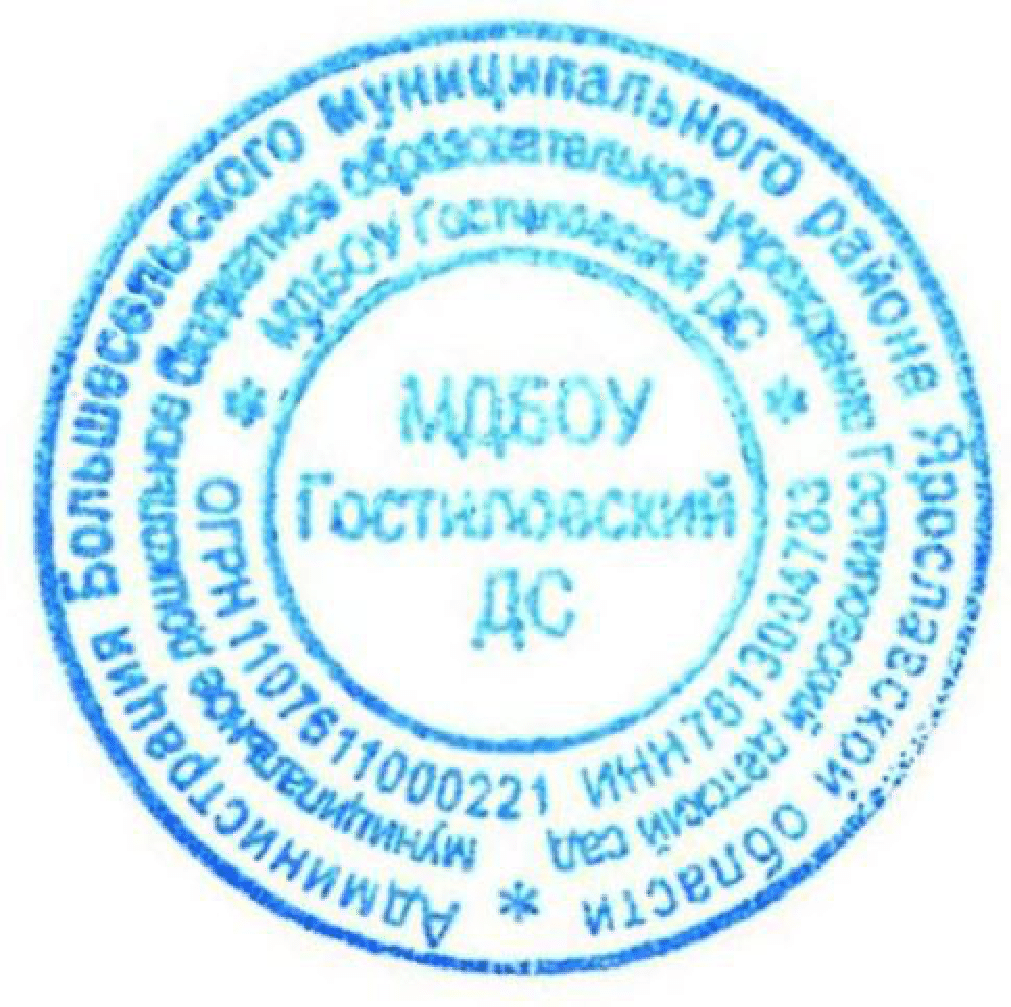 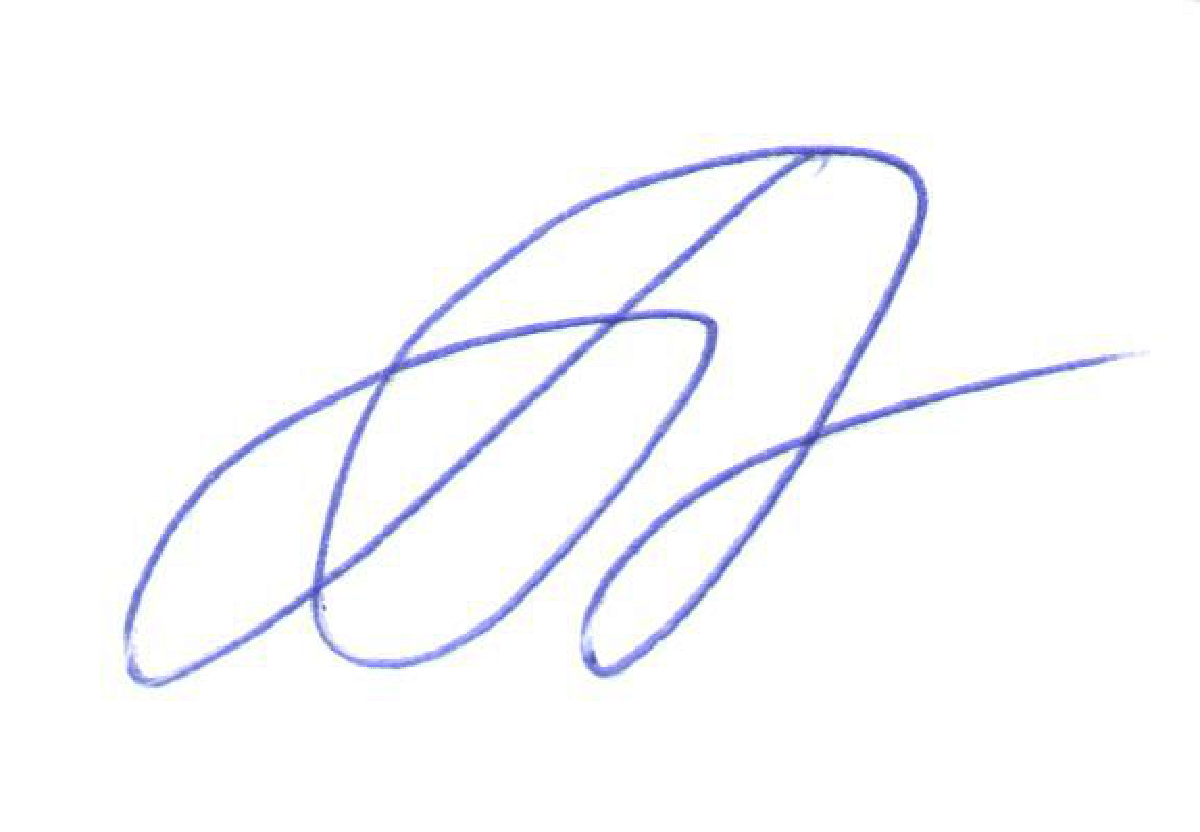 на педагогическом совете МДБОУ                                               Заведующий МДБОУГостиловский детский сад                                                             Гостиловский детский садПротокол № 3 от 22.06.2020г                                                         _________ С.В.Бабушкин                                                                                                         Приказ № 25-а от 22.06.2020гОсновная образовательная программаМуниципального дошкольного бюджетного образовательного учрежденияГостиловский детский сад2020-2024 г.г.ЦЕЛЕВОЙ РАЗДЕЛОбязательная частьПОЯСНИТЕЛЬНАЯ ЗАПИСКА1.1 Образовательная программа муниципального дошкольного бюджетного образовательного учреждения Гостиловского детского сада ,разработана в соответствии с :Федеральным законом от 29.12.2012 № 273-ФЗ «Об образовании в Российской Федерации»;Приказом Министерства образования и науки Российской Федерации (Минобрнауки России) от 30.08.2013г. N 1014 г. Москва «Об утверждении Порядка организации и осуществления образовательной деятельности по основным общеобразовательным программам – образовательным программам дошкольного образования»;Постановлением Главного государственного санитарного врача Российской Федерации  от 15.05.2013г № 26 г. «Об утверждении СанПиН 2.4.1.3049-13 «Санитарно-эпидемиологические требования к устройству, содержанию и организации режима работы дошкольных образовательных организаций»;Приказом Министерства образования и науки Российской Федерации от 17.10. 2013 г. Приказ №1155 «Об утверждении федерального государственного образовательного стандарта дошкольного образования;Уставом МДБОУ Гостиловский детский сад.Учетом «Примерной основной образовательной программой дошкольного образования «От рождения до школы»» под редакцией Н.Е. Веракса, Т.С. Комаровой, М.А. Васильевой.1.2 Основная образовательная программа Муниципального дошкольного бюджетного образовательного учреждения Гостиловский	 детский сад определяет содержание и организацию образовательной деятельности на уровне дошкольного образования. В соответствии с ФГОС ДО, содержание программы отражает следующие аспекты образовательной среды: предметно-пространственную развивающую образовательную среду, характер взаимодействия ребенка со взрослыми и сверстниками, систему отношений ребенка к миру, другим людям, к себе самому.Программа реализуется на государственном языке Российской Федерации – русском.1.3 Цели, задачи основной образовательной программы:Цель: обеспечение развития личности детей дошкольного возраста в различных видах общения и деятельности с учетом их возрастных, индивидуальных психологических и физиологических особенностей в соответствии с ФГОС дошкольного образования (п. 2.1 ФГОС). Направлена она на решение следующих задач (п.1.6 ФГОС):1) охранять и укреплять физическое и психическое здоровье детей, в том числе их эмоциональное благополучие;2) обеспечивать равные возможности для полноценного развития каждого ребенка в период дошкольного детства независимо от места жительства, пола, нации, языка, социального статуса, психофизиологических и других особенностей (в том числе ограниченных возможностей здоровья);3) обеспечивать преемственности целей, задач и содержания образования, реализуемых в рамках образовательных программ различных уровней (далее - преемственность основных образовательных программ дошкольного и начального общего образования);4) создавать благоприятные условия развития детей в соответствии с их возрастными и индивидуальными особенностями и склонностями, развивать способности и творческий потенциал каждого ребенка как субъекта отношений с самим собой, другими детьми, взрослыми и миром;5) объединять обучение и воспитание в целостный образовательный процесс на основе духовно-нравственных и социокультурных ценностей и принятых в обществе правил и норм поведения в интересах человека, семьи, общества;6) формировать общую культуру личности, в том числе ценности здорового образа жизни, развивать их социальные, нравственные, эстетические, интеллектуальные, физические качества, инициативность, самостоятельность и ответственность ребенка, формировать предпосылки учебной деятельности;7) обеспечивать вариативность и разнообразие содержания программы и организационных форм дошкольного образования, возможность формирования программ различной направленности с учетом образовательных потребностей, способностей и состояния здоровья детей;8) формировать социокультурную среду, соответствующую возрастным, индивидуальным, психологическим и физиологическим особенностям детей;9) обеспечивать психолого-педагогической поддержку семьи и повышать компетентность родителей (законных представителей) в вопросах развития и образования, охраны и укрепления здоровья детей.Принципы и подходы к формированию программы:  Основными подходами в реализации основной образовательной программы являются культурно-исторический и системно-деятельностный подход к развитию личности ребенка.Программа сформирована в соответствии с принципами федерального образовательного стандарта (п. 1.4):полноценное проживание ребенком всех этапов детства ( младенческого, раннего и дошкольного возраста), обогащения (амплификация) детского развития;построение образовательной деятельности на основе индивидуальных особенностей каждого ребенка, при котором сам ребенок становится активным в выборе содержания своего образования, становится субъектом образования (далее - индивидуализация дошкольного образования);содействие и сотрудничество детей и взрослых, признание ребенка полноценным участником (субъектом) образовательных отношений;поддержка инициативы детей в различных видах деятельности;партнерство с семьей;приобщение детей к социокультурным нормам, традициям семьи, общества и государства; формирование познавательных интересов и познавательных действий ребенка в различных видах деятельности;возрастная адекватность дошкольного образования (соответствие условий, требований, методов возрасту и особенностям развития);учет этнокультурной ситуации развития детей.Основная образовательная программа направлена на формирование общей культуры личности воспитанников, развитие их социальных, нравственных, эстетических, интеллектуальных, физических качеств, инициативности, самостоятельности и ответственности ребенка, формирование предпосылок к учебной деятельности.В программе определены виды деятельности:В раннем детстве выделены следующие виды деятельности:предметная деятельность и игры с составными и динамическими игрушками;экспериментирование с материалами и веществами (песок, вода и др.);общение со взрослым;самообслуживание и действия с бытовыми предметами (ложка, совок, лопатка и др.);восприятие музыки, сказок, стихов, рассматривание картинок;двигательная активность. В дошкольном возрасте выделены следующие виды деятельности:игровая деятельность (включая сюжетно-ролевую игру как ведущую деятельность детей дошкольного возраста, а также игру с правилами и другие ее виды);коммуникативная (общение и взаимодействие со взрослыми и сверстниками);восприятие художественной литературы и фольклора (беседа по художественному произведению, драматизация, заучивание и др.);познавательно-исследовательская (исследование объектов окружающего мира и экспериментирование с ними);самообслуживание и элементарный бытовой труд (в помещении и на улице);конструирование из разного материала, включая конструкторы, модули, бумагу, природный и иной материал);изобразительная (рисование, лепка, аппликация);музыкальная (восприятие и понимание смысла музыкальных произведений, пение, музыкально-ритмические движения, игры на музыкальных инструментах);двигательная (овладение основными движениями).1.5. Характеристика образовательной организации1.6 Характеристики особенностей развития детей раннего и дошкольного возрастаВозрастные особенности развития детей 2-3 летНа третьем году жизни у детей ведущим видом деятельности является предметно-манипулятивная деятельность. Продолжает развиваться ситуативно-деловое общение ребенка и взрослого, совершенствуется восприятие окружающего мира. В ходе совместной со взрослым деятельности продолжает развиваться понимание речи.Дети начинают понимать не только словесную просьбу или инструкцию, но и рассказ взрослого. Интенсивно развивается активная речь детей. К трем года ребенок осваивает основные грамматические структуры родного языка, использует в речи простые предложения. К концу третьего года жизни речь становится средством общения ребенка со сверстниками. В этом возрасте у детей формируются новые виды деятельности: игра, рисование, конструирование. В середине третьего года жизни появляются действия с предметами-заменителями. На третьем году совершенствуется зрительное и слуховое восприятие, прежде всего фонематический слух. Основной формой мышления становится наглядно-действенная. Для детей этого возраста характерны неосознанность мотивов, импульсивность и зависимость от ситуации. Ранний возраст завершается кризисом трех лет. Ребенок осознает себя как отдельного человека, отличного от взрослого. У детей появляется чувство гордости и стыда, начинают формироваться элементы самосознания, связанные с идентификацией имени и пола. Однако кризис часто сопровождается рядом отрицательных проявлений: негативизмом, упрямством, нарушением общения со взрослым и др. Кризис может продолжаться от нескольких месяцев до двух лет.Возрастные особенности развития детей 3-4 летНа четвертом году жизни игра становится ведущим видом деятельности дошкольников. Основное содержание игры младших дошкольников – действия с игрушками и предметами заместителями. Сюжеты игры просты и незаурядны. Младшие дошкольники скорее играют рядом, чем активно вступают во взаимодействие. Конфликты между детьми преимущественно возникают по поводу игрушек. Положение ребенка в группе сверстников во многом определяется мнением воспитателя.Изобразительная деятельность ребенка зависит от го представлений о предмете, которые только начинают формироваться, графические образы бедны. Большое значение для развития мелкой моторики имеет лепка. Конструктивная деятельность в младшем дошкольном возрасте ограничена возведением несложных построек по образцу и замыслу. Младшие дошкольники активно осваивают сенсорные эталоны формы, цвета, величины. К концу младшего дошкольного возраста дети могут воспринимать до 5 и более форм и предметов и до 7 и более цветов. Способны дифференцировать предметы по величине, ориентироваться в пространстве группы детского сада. Развиваются память и внимание. К концу младшего дошкольного возраста они способны запомнить значительные отрывки из любимых произведений. Продолжает развиваться наглядно-действенное мышление. Дошкольники способны установить некоторые скрытые связи и отношения между предметами.В младшем дошкольном возрасте начинает развиваться воображение, особенно наглядно проявляющееся в игре. Поведение ребенка еще во многом ситуативно. Начинает развиваться самооценка, при этом дети в значительной мере ориентируются на оценку воспитателя. Продолжает развиваться также половая идентификация, что проявляется в характере выбираемых игрушек и сюжетов.Возрастные особенности развития детей 4-5 летВ игровой деятельности детей среднего дошкольного возраста появляются ролевые взаимодействия. В процессе игры роли могут меняться. Игровые и реальные взаимодействия детей разделяются. Значительно развивается изобразительная деятельность. Рисунок становится предметным и детализированным. Совершенствуется техническая сторона изобразительной деятельности. Дети могут рисовать основные геометрические фигуры, вырезать ножницами, наклеивать изображение на бумагу. Усложняется конструирование: постройки могут включать 5-6 деталей. Изменяется мелкая и крупная моторика. Развиваются и усложняются ловкость, координация движений, а также игры с мячом.К концу среднего возраста восприятие детей становится более развитым. Они могут назвать форму, на которую похож тот или иной предмет. Совершенствуется ориентация в пространстве. Возрастает объем памяти. Начинает складываться произвольное запоминание: дети способны принять задачу на запоминание, помнят поручения взрослых, могут выучить стихотворение. Начинает развиваться образное мышление. Для детей этого возраста особенно характерны известные феномены Ж. ПИАЖЕ: сохранение количества, объема и величины. Развивается оригинальность и произвольность воображения. Увеличивается устойчивость внимания. Ребенок может сосредоточиться на деятельность 15-20 минут.Речь становиться предметом активности детей. Развивается ее грамматическая сторона. Изменяется содержание общения ребенка и взрослого. Ведущим становится познавательный мотив. Информация, которую ребенок р\получает в ходе общения, может быть сложной  и трудной для запоминания, но она вызывает у него интерес. У детей чрезвычайно важной оказывается его похвала. Появляется повышенная обидчивость на замечания. Взаимоотношения со сверстниками характеризуется избирательностью, которая выражается в предпочтении одних детей другим. Появляются постоянные партнеры по играм. В группах начинают выделяться лидеры. Основные достижения возраста связаны с развитием игровой деятельности; появлением ролевых ирреальных взаимодействий; с развитием изобразительной деятельности; конструированием по замыслу; совершенствованием восприятия; развитием образного мышления и воображения; развитием памяти; внимания, речи; появлением познавательной мотивации. Внимание остается еще в основно непроизвольным. Однако возможность направлять его путем словесного указания взрослого резко возрастает. Мышление ребенка после четырех лет постепенно становится речевым. Он пробует строить первые рассуждения. Большинство детей начинают проявлять интерес к абстрактным символам – буквам и цифрам. Ребенок активно осваивает операцию счета в пределах первого десятка.Возрастные особенности развития детей 5-6 летВ этом возрасте в развитии ребенка происходит большой скачок: появляется способность своим поведением, а также процессами внимания и запоминания. Появление произвольности – решающее изменение в деятельности ребенка и возможность управлять собственным поведением. Шестой год знаменуется резким увеличением сложности эмоциональной жизни. Обретая способность контролировать свое поведение, ребенок начинает регулировать проявление своих чувств; может скрывать свои чувства от других. Поскольку сфера его интересов – взаимоотношения людей, он начинает более тонко воспринимать нюансы их душевного состояния и отношение к нему и друг к другу. У ребенка появляются устойчивые чувства и отношения. Осваивая разнообразную деятельность, требующую произвольного контроля поведения, дети учатся владеть своими эмоциями. Яркий пример этого – освоение игр с правилами. Для пятилетнего ребенка главная трудность – научится подчинять свое поведение общему правилу в ситуации, когда он проиграл. Он также постепенно учится не проявлять негативных эмоций в ситуации проигрыша. Для многих детей, ориентированных именно на успех в деятельности, а не на систему отношений со сверстниками, - это трудная задача. Им тяжело смириться с проигрышем. Умение эмоционально адекватно реагировать в такой ситуации – важное психологическое приобретение этого возраста. Действия детей в играх становятся разнообразными. Дети уже могут распределять роли и до начал игры настраивать свое поведение, придерживаясь роли. При распределении ролей могут возникать конфликты, связанные с субординацией ролевого поведения. Наблюдается организация игрового пространства, в котором выделяются смысловой «Центр» и «периферия». Игровые действия детей становятся разнообразными. Это возраст идентификации ребенка со взрослыми того же пола. Девочки относят себя к женщинам, мальчики – к мужчинам. В ходе наблюдений за окружающей социальной жизнью, слушая произведения художественной литературы, рассказы взрослых, имея возможность смотреть мультфильмы и кинофильмы, дети активно строят образ себя в будущем и своей взрослой жизни.Развивается изобразительная деятельность детей в форме наиболее активного рисования. Рисунки приобретают сюжетный характер. Изображение человека становится более детализированным и пропорциональным. По рисунку можно судить о половой принадлежности и эмоциональном состоянии изображённого человека.В конструировании дети овладевают обобщенным способом обследования образца. Конструктивная деятельность может осуществляться на основании схемы, по замыслу и условиям.В пять лет продолжается рост устойчивости внимания. Появляется первый необходимый элемент произвольного внимания – действие по правилу.Развивается произвольное запоминание. У старших дошкольников начинает преобладать образная память. Ребенок может запоминать по просьбе взрослого 7-8 предметов (из 10-15), изображенных на предъявляемых ему картинках.Речь становится более связной, внутренне согласованной и монологической. Важнейшим в этом возрасте становится развитие воображения.Возрастные особенности развития детей 6-7 летПроизвольность поведения и психических процессов имеет решающее значение для успешности школьного обучения, так как означает умение ребенка подчинять свои действия требованиям учителя. Совершенствуется произвольность восприятия. Формируется произвольность памяти и внимания, которые становятся важной составляющей готовности к школе.В сюжетно-ролевых играх дети седьмого года жизни начинают осваивать сложные взаимодействия людей, отражающие характерные значимые жизненные ситуации. Игровые действия становятся более сложными, обретают особый смысл, который не всегда открывается взрослому. Игровое пространство усложняется. В нем может быть несколько центров, каждый из которых поддерживает свою сюжетную линию. Пир этом дети способны отслеживать поведение партнеров по всему игровому пространству, менять свое поведение в зависимости от места в нем. Дети могут комментировать исполнение роли тем или иным участником игры. Образцы из окружающей жизни и литературных произведений, переданные детьми в изобразительной деятельности, становятся сложнее.Рисунки детей обретают более детализированный характер, обобщается их цветовая гамма. Более явными становятся различия между рисунками мальчиков и девочек. Мальчики охотно изображают технику, космос, военные действия и т.д. Девочки обычно рисуют женские образы: принцесс, балерин, моделей; часто встречаются и бытовые сюжеты: мама и девочка, комната  т.д. При правильном педагогическом подходе у детей формируются художественно-творческие способности в изобразительной деятельности. Изображение человека становится еще более детализированным и пропорциональным. Появляются пальцы на руках, глаза, брови, подбородок. Одежда может быть украшена различными деталями.Дети подготовительной к школе группы в значительной степени освоили конструирование из строительного материала. Они свободно владеют обобщёнными способами анализа как изображения, так и построек; не только анализируют основные конструктивные особенности различных деталей, но и определяют их форму на основе сходства со знакомыми им объемными предметами. Свободные постройки становятся симметричными и пропорциональными, их строительство осуществляется на основе зрительной ориентировки. В этом возрасте дети уже могут освоить сложные формы из листа бумаги и придумать собственные, но этому их нужно специально обучать. Данный вид деятельности не просто доступен детям – он важен для углубления их пространственных представлений.У детей продолжает развиваться восприятие, однако они не всегда могут одновременно учитывать несколько различных признаков. Развивается образное мышление. Продолжают развиваться навыки обобщения и рассуждения, но они в значительной степени еще ограничиваются наглядными признаками ситуации. Продолжает развиваться воображение, однако часто приходится констатировать снижение его развития в этом возрасте в сравнении со старшей группой. Это можно объяснить различными влияниями. В том числе и средств массовой информации, приводящими к стереотипности детских образов.Продолжает развиваться внимание, оно становится произвольным. В некоторых видах деятельности время произвольного сосредоточения достигает 30 минут. У детей продолжает развиваться речь. В высказываниях детей отражаются как расширяющийся словарь, так и характер обобщений, формирующихся в этом возрасте. Дети начинают активно употреблять обещающие существительные, синонимы, антонимы, прилагательные и т. д. В результате правильно организованной образовательной работы у детей развивается диалогическая и некоторые виды монологической речи. В подготовительной к школе группе завершается дошкольный возраст. Основные достижения связаны с освоением позитивного общения с людьми.Планируемые результаты освоения программы. Целевые ориентирыПланируемые результаты освоения программы конкретизируют требования Стандарта к целевым ориентирам с учетом возрастных возможностей и индивидуальных различий (индивидуальных траекторий развития) детей. Результаты освоения программы представлены в виде целевых ориентиров дошкольного образования, которые представляют собой социально-нормативные характеристики возможных достижений ребенка на этапе завершения уровня дошкольного образования.Специфика дошкольного детства (гибкость пластичность развития ребенка, высокий разброс вариантов его развития, его непосредственность и непроизвольность), а также системные особенности дошкольного образования (необязательность уровня дошкольного образования в РФ, отсутствие возможности вменения ребенку какой-либо ответственности за результат) делают неправомерными требования от ребенка дошкольного возраста конкретных образовательных достижений и обуславливают необходимость определения результатов освоения образовательной программы в виде целевых ориентиров (п.4.1. ФГОС).Целевые ориентиры дошкольного образования определяются независимо от форм реализации программ, а также от е характера, особенностей развития детей и организации, реализующих программу.Елевые ориентиры не подлежат непосредственной оценке, в том числе в виде педагогической диагностики (мониторинга), не являются основанием для их формального сравнения с реальными достижениями детей, не составляют основу объектной оценки соответствия,  установленным требованиям образовательной деятельности и подготовки детей. Освоение программы не сопровождается проведением промежуточных аттестаций и итоговой аттестации воспитанников.К целевым ориентирам дошкольного образования относятся следующие социально-нормативные возрастные характеристик возможных достижений ребенка:Целевые ориентиры образования в младенческом и раннем возрасте: Ребенок интересуется окружающими предметами и активно действует с ними; эмоционально вовлечен в действия с игрушками и другими предметами, стремится проявлять настойчивость в достижении результата своих действий;Использует специфические, культурно фиксированные предметные действия, знает назначение бытовых предметов (ложки, расчески, карандаша и пр.) и умеет пользоваться ими. Владеет простейшими навыками самообслуживания; стремится проявлять самостоятельность в бытовом и игровом поведении;Владеет активной речью, включенной в общение; может обращаться с вопросами и просьбами, понимает речь взрослых; знает названия окружающих предметов и игрушек;Стремится к общению со взрослыми и активно подражает им в движениях и действиях; появляются игры, в которых ребенок воспроизводит действия взрослого;Проявляет интерес к сверстникам; наблюдает за их действиями и подражает им;Проявляет интерес к стихам, песням и сказкам, рассматриванию картинки, стремится двигаться под музыку; эмоционально откликается на различные произведения культуры и искусства;У ребенка развита крупная моторика, он стремится осваивать различные виды движения (бег, лазанье, перешагивание и пр.).Целевые ориентиры на этапе завершения дошкольного образованияребенок овладевает основными культурными способами деятельности, проявляет инициативу и самостоятельность в разных видах деятельности - игре, общении, познавательно-исследовательской деятельности, конструировании и др.; способен выбирать себе род занятий, участников по совместной деятельности;ребенок обладает установкой положительного отношения к миру, к разным видам труда, другим людям и самому себе, обладает чувством собственного достоинства; активно взаимодействует со сверстниками и взрослыми, участвует в совместных играх. Способен договариваться, учитывать интересы и чувства других, сопереживать неудачам и радоваться успехам других, адекватно проявляет свои чувства, в том числе чувство веры в себя, старается разрешать конфликты;ребенок обладает развитым воображением, которое реализуется в разных видах деятельности, и прежде всего в игре; ребенок владеет разными формами и видами игры, различает условную и реальную ситуации, умеет подчиняться разным правилам и социальным нормам;ребенок достаточно хорошо владеет устной речью, может выражать свои мысли и желания, может использовать речь для выражения своих мыслей, чувств и желаний, построения речевого высказывания в ситуации общения, может выделять звуки в словах, у ребенка складываются предпосылки грамотности;у ребенка развита крупная и мелкая моторика; он подвижен, вынослив, владеет основными движениями, может контролировать свои движения и управлять ими;ребенок способен к волевым усилиям, может следовать социальным нормам поведения и правилам в разных видах деятельности, во взаимоотношениях со взрослыми и сверстниками, может соблюдать правила безопасного поведения и личной гигиены;ребенок проявляет любознательность, задает вопросы взрослым и сверстникам, интересуется причинно-следственными связями, пытается самостоятельно придумывать объяснения явлениям природы и поступкам людей; склонен наблюдать, экспериментировать. Обладает начальными знаниями о себе, о природном и социальном мире, в котором он живет; знаком с произведениями детской литературы, обладает элементарными представлениями из области живой природы, естествознания, математики, истории и т.п.; ребенок способен к принятию собственных решений, опираясь на свои знания и умения в различных видах деятельности.Целевые ориентиры программы выступают основаниями преемственности дошкольного и начального школьного общего образования. При соблюдении требований к условиям реализации программы настоящие целевые ориентиры предполагают формирование у детей дошкольного возраста предпосылок к учебной деятельности на этапе завершения ими дошкольного образования.1.8 Часть, формируемая участниками образовательных отношенийЦели и задачи программыПедагогический коллектив МДБОУ  Гостиловский детский сад ставит дополнительные цели и задачи развития детей в раннем и дошкольном возрасте с учетом следующих принципов: доступности, последовательности, природосообразности, системности.Старший возрастЦель: формирование целостного представления о родном крае; воспитание любви к малой родине.Задачи:- развивать познавательный интерес к истории родного края и села, к природе ярославской области;- формировать интерес к народному творчеству и традициям своего края;- воспитывать любовь к родному дому, семье, уважение к родителям и их труду.Планируемые результаты освоения Программы на этапе завершения дошкольного образованияРебенок проявляет познавательный интерес к истории родного села, родного края, природе Ярославской области.Проявляет интерес к народному творчеству и традициям своего края.Проявляет чувство любви к родному дому, семье, уважение к родителям и их труду.ДНЕВНИК ИНДИВИДУАЛЬНОГО РАЗВИТИЯ ДОШКОЛЬНИКАСведения о ребенке в возрасте до трех лет:- анкета-знакомство,- лист адаптации,- итоговый лист адаптации ребенка к условиям детского сада,- результаты развития детей раннего возраста.Сведения о ребенке:- общие сведения о ребенка,- особенности развития ребенка, - индивидуальные особенности освоения ООП ДОУ, - сведения о достижении ребенком планируемых результатов освоения ООП ДОУ,- информация педагогов группы, специалистов,- взаимодействие с родителями (законными представителями).Итоговые результаты выпускника ДОУ- педагогическая диагностика ребенка к освоению программ начального образования.СОДЕРЖАТЕЛЬНЫЙ РАЗДЕЛОбязательная часть  Содержательный раздел раскрывает общее содержание программы и включает определенные направления развития детей в МДБОУ Гостиловский детский сад :- социально-коммуникативное развитие;- познавательное развитие;- речевое развитие;- художественно-эстетическое развитие;- физическое развитие.Образовательная деятельность в МДБОУ Гостиловский детский сад представлены в соответствии с данными направлениями развития ребенка (п.2.6 ФГОС ДО).2.1  ОПИСАНИЕ ОБРАЗОВАТЕЛЬНОЙ ДЕЯТЕЛЬНОСТИ В ОБРАЗОВАТЕЛЬНЫХ ОБЛАСТЯХСоциально-коммуникативное развитие Cоциально-коммуникативное развитие направлено на усвоение норм и ценностей, принятых в обществе, включая моральные и нравственные ценности; развитие общения и взаимодействия ребенка со взрослыми и сверстниками на основе сотрудничества и партнерства; становление самостоятельности, целенаправленности и саморегуляции собственных действий; развитие социального и эмоционального интеллекта, эмоциональной отзывчивости, сопереживание и формирование готовности к совместной деятельности со сверстниками, уважительного отношения и чувства принадлежности к своей семье и к сообществу детей и взрослых в организации; формирование  позитивных установок к различным видам труда и творчества, основ безопасного поведения в быту, социуме, природе.Парциальные программы и методические пособияПознавательное развитие Познавательное развитие предполагает:- развитие интересов детей, любознательности и познавательной мотивации; - формирование познавательных действий, становление сознания; -развитие воображения и творческой активности; - формирование первичных представлений о себе, других людях, объектах окружающего мира, о свойствах и отношениях объектов окружающего мира (форме, цвете, размере, материале, звучании, ритме, темпе, количестве, числе, части и целом, пространстве и времени, движении и покое, причинах и следствиях и др.), о малой родине и Отечестве, представлений о социокультурных ценностях нашего народа, об отечественных традициях и праздниках, о планете Земля как общем доме людей, об особенностях ее природы, многообразии стран и народов мира.Парциальные программы и методические пособияРечевое развитие Речевое развитие включает:- владение речью как средством общения и культуры; -обогащение активного словаря; -развитие связной, грамматически правильной диалогической и монологической речи, речевого творчества, звуковой и интонационной культуры речи, фонематического слуха; -ознакомление с книжной культурой, детской литературой, понимание на слух текстов различных жанров детской литературы; -формирование звуковой аналитико-синтетической активности как предпосылки обучения грамоте.Парциальные программы и методические пособияХудожественно-эстетическое Художественно-эстетическое развитие предполагает:- развитие предпосылок к ценностно-смысловому восприятию и пониманию произведений искусства (словесного, музыкального, изобразительного), мира природы; - становление эстетического отношения к окружающему миру; - формирование элементарных представлений о видах искусства; -восприятие музыки, художественной литературы, фольклора; -стимулирование сопереживания персонажам художественных произведений; -реализацию самостоятельной творческой деятельности детей (изобразительной, конструктивно-модельной, музыкальной и др.).Парциальные программы и методические пособияФизическое развитие Физическое развитие включает приобретение опыта в следующих видах деятельности детей, в том числе связанной с выполнением упражнений, направленных:- на удовлетворение потребностей детей в движении;- повышение устойчивости организма к воздействию различных неблагоприятных факторов;-развитие  равновесия, координации движения, крупной и мелкой моторики обеих рук, а также с правильным, не наносящем ущерба организму, выполнением основных движений (ходьба, бег, мягкие прыжки, повороты в обе стороны);- формирование начальных представлений о некоторых видах спорта, овладение подвижными играми с правилами; -становление целенаправленности и саморегуляции в двигательной сфере; -целенаправленное развитие физических качеств (скорость, сила, гибкость, ловкость и выносливость);- развитие у детей самостоятельности в выполнении всех видах гигиенических процедур и навыков самообслуживания;- содействие формированию у детей привычки к  здоровому образу жизни.Парциальные программы и методические пособияПримерное годовое комплексно-тематическое планирование (приложение № 1)Годовое планирование праздников (приложение № 2)Описание вариативных форм, способов, методов и средств реализации ПрограммыСовременные методы образования дошкольников в образовательном процессеСовременные технологии в образовательном процессе ДОУПроектная деятельностьПроектная деятельность – это целенаправленная деятельность с определенной целью, по определенному плану для решения поисковых, исследовательских, практических задач по любому направлению содержания образования. В образовательном процессе МДОУ д/с «Берёзка» проектная деятельность носит характер сотрудничества, в котором принимают участие дети, педагоги, родители, а также представители социума. В проектной деятельности развивается и обогащается социально-личностный опыт детей посредством включения их в сферу межличностного взаимодействия. Проектная деятельность в ДОУ планируется и осуществляется во всех возрастных группах.Проблемно-поисковая (исследовательская) деятельностьВоспитатель создает педагогическую проблемную ситуацию, требующую исследования и разрешения. Дети с помощью педагога или самостоятельно решают проблему. Цель исследовательской деятельности в детском саду – формирование у дошкольников способности к исследовательскому типу мышления. Использование этой технологии позволяет ребенку наблюдать и познавать такие свойства и связи, которые недоступны непосредственному восприятию в повседневной жизни (свойства магнита, светового луча, движение воздуха, агрегатное состояние воды и др.). экспериментирование, элементарные опыты помогают детям осмыслить явления окружающего мира, расширить кругозор, понять существующие взаимосвязи. У детей развиваются наблюдательность, элементарные аналитические умения, стремление сравнивать, сопоставлять, высказывать предположение, аргументировать выводы.В ДОУ практикуются следующие виды исследовательской деятельности.-Практическое экспериментирование и исследовательские действия направлены на постижение всего многообразия окружающего мира посредством реальных опытов с реальными предметами и их свойствами. Благодаря практическому экспериментированию дети могут определять плавучесть предметов, свойства воды, луча света, магнита и пр.- Умственное экспериментирование, в отличие от практической формы, осуществляется только в мысленном плане (в уме). Умственные исследования проходят с помощью поисков ответов на поставленные вопросы, разбора и решения проблемных ситуаций.-Социальное экспериментирование актуализируется в старшем дошкольном возрасте. Своеобразным объектом изучения и эксперимента становятся отношения ребенка со своими социальным окружением: сверстниками, другими детьми (более младшими или более старшими), детьми противоположного пола, со взрослыми (педагогами и близкими).Для исследовательской деятельности используются доступные и интересные детям старшего дошкольного возраста типы исследования:- опыты (экспериментирование)- освоение причинно-следственных связей и отношений;- коллекционирование(классификационная работа) – представляет собой собирание однородных предметов: книг, почтовых марок, игрушек, предметов быта целевого назначения, предметов старины или искусства, образцов определенного производства и многое другое;- путешествие по карте – освоение пространственных схем и отношений (представление о пространстве мира);- путешествие по «реке времени» - освоение временных отношений (представления об историческом времени – от прошлого к настоящему).Создавая проблемные ситуации, мы побуждаем детей выдвигать гипотезы, делать выводы, приучаем не бояться допускать ошибки. Очень важно, чтобы ребенок почувствовал вкус к получению новых, неожиданных сведений об окружающих его предметах и явлениях. Погружение детей в проблемно-поисковую деятельность начинается с младшего дошкольного возраста.Технология проблемно-игрового обучения – создание проблемно-игровых ситуаций, организация активной самостоятельной деятельности детей по их разрешению. Технология способствует развитию мыслительных способностей и личностных качеств ребенка в условиях эмоционального комфорта. Активно используется в старших возрастных группах.Игровые технологии – методы и приемы организации педагогического процесса в форме различных педагогических игр с четко поставленными целями обучения и соответствующими им педагогическими результатами. В игре создаются благоприятные условия для развития воображения, речи, элементов логического мышления, формирования способностей производить действия в умственном плане. Эти технологии – одни из самых эффективных в развитии детей дошкольного возраста. Используются во всех возрастных группах.ТРИЗ (теория решения изобретательских задач)Цель данной технологии – развитие творческого воображения ребенка. Кроме этого, развиваются такие качества мышления, как гибкость, подвижность, системность, деликатность, а также развитие речи. Основная задача использования ТРИЗ-технологии в дошкольном возрасте – прививать ребенку радость творческих открытий.Здоровьесберегающие технологииЗдоровьесберегающие технологии обеспечивают ребенку сохранение физического и психического здоровья, формируют у него необходимые  знания, умения, навыки по здоровому образу жизни.Медико-профилактические технологии направлены на сохранение здоровья детей под руководством медицинского персонала, на профилактические мероприятия, обеспечение контроля за питанием детей и здоровьесберегающей среды в ДОО. Физкультурно-оздоровительные технологии направлены на физическое развитие, развитие физических качеств и закаливания (Гаврючина Л.В., Кузнецова М.Н., Банникова Л.П., Маханева М.Д.).Организация двигательной деятельностиОсобенности организации образовательной деятельностиВ МДБОУ Гостиловский детский сад образовательная деятельность строится с учетом современных требований к организации образовательного процесса:- организация образовательной деятельности без принуждения, ненасильственные формы организации;- присутствие субъектных отношений педагога и детей (сотрудничество, партнёрство);- игровая цель или другая интересная детям;- преобладание диалога воспитателя с детьми;- предоставление детям возможности выбора материалов, оборудования, деятельности;- гибкая структура ОД;- обучение в зоне ближайшего развития ребенка;- поощрение самостоятельности, инициативы детей.Особенности организации образовательной деятельности разных видов культурных практикСпособы и направления поддержки детской инициативы  Программа направлена на создание условий развития ребенка, на его социализацию и личностное развитие, развитие инициативы и творческих способностей.Одна из характеристик личностного развития дошкольника – проявление детской инициативы.Основанием для выделения сторон инициативы послужила собственно предметно-содержательная направленность активности ребенка.Стороны инициативы:Творческая (включенность в сюжетную игру как основную творческую деятельность ребенка, где развиваются воображение, образное мышление и т.д.).Проявляется в том, что у ребенка возникают разнообразные игровые замыслы; он активно создает предметную обстановку» под замысел»; комбинирует (связывает) в процессе игры разные сюжетные эпизоды в новое целое, выстраивает оригинальный сюжет; может при этом осознанно использовать смену ролей; замысел также имеет тенденцию воплощаться преимущественно в речи (словесное придумывание историй), или в предметном макете воображаемого «мира» (с мелкими игрушками-персонажами), может фиксироваться в продукте (сюжетные композиции в рисовании, лепке, конструировании).Ключевые признаки творческой стороны инициативы:- ребенок комбинирует разнообразные сюжетные эпизоды в новую связную последовательность;-  использует развернутое словесное комментирование игры через события и пространство (что и где происходит с персонажами);-    частично воплощает игровой замысел в продукте (словесном – история, предметном – макет, сюжетный рисунок).Инициатива как целеполагание и волевое усилие (включенность в разные виды продуктовой деятельности – рисование, лепку, конструирование, требующее усилий по преодолению «сопротивления» материала, где развивается произвольность, планируется функция речи).Проявляется в том, что ребенок имеет конкретное намерение – цель; работает над материалом в соответствии с целью; конечный результат фиксируется, демонстрируется (если удовлетворяет) или уничтожается (если не удовлетворяет); самостоятельно подбирает образцы для копирования (лепка, рисование, конструирование).Ключевые признаки целеполагания:-  обозначает конкретную цель, удерживает ее во время работы;-  фиксирует конечный результат, стремиться достичь хорошего качества;-  возвращается к прерванной работе, доводит ее до конца.Коммуникативная (включенность ребенка во взаимодействие со сверстниками, где развивается эмпатия, коммуникативная функция речи).Проявляется в том, что ребенок инициирует и организует действия 2-3 сверстников, словесно развертывая исходные замыслы, цели, спланировав несколько начальных действий («Давайте так играть, рисовать…»), использует простой договор («Я буду…, а вы будете…»), не ущемляя интересы и желания других; может встроиться в совместную деятельность других детей, подобрав подходящие по смыслу игровые роли, материалы; легко поддерживает диалог в конкретной деятельности; может инициировать и поддержать простой диалог со сверстниками на отвлеченную тему; избирателен в выборе партнеров; осознанно стремится не только к реализации замысла, но и к взаимопониманию, поддержанию слаженного взаимодействия с партнерами.Ключевые признаки коммуникативной стороны инициативы:-  предлагает партнерам в развернутой словесной форме исходные замыслы, цели;-  договаривается о распределении действий, не ущемляя интересы других участников;-  избирателен в выборе, осознанно стремится к взаимопониманию и поддержанию слаженного взаимодействия.Познавательная – любознательность (включенность в экспериментирование, простую познавательно-исследовательскую деятельность, где развиваются способности устанавливать пространственно-временные, причинно-следственные и родовидовые отношения).Ключевые признаки познавательной стороны инициативы:-  ребенок задает вопросы, касающиеся предметов и явлений, лежащих за кругом непосредственно данного объекта или явления (Как? Почему? Зачем?);-   обнаруживает стремление объяснить связь фактов, использует простое причинное рассуждение (потому, что…);-  стремится к упорядочиванию, систематизации конкретных материалов (в виде коллекции);-  проявляет интерес к познавательной литературе, символическим языкам; самостоятельно берется делать что-то по графическим схемам (лепить, конструировать), составлять карты, схемы, пиктограммы, записывать истории, наблюдения (осваивает письмо как средство систематизации и коммуникации).Особенности взаимодействия педагогического коллектива с семьями воспитанниковВедущая роль взаимодействия МДБОУ Гостиловский детский сад с семьей – создание в детском саду необходимых условий для развития ответственных и взаимозависимых отношений с семьями воспитанников, обеспечивающих целостное развитие личности дошкольника. Повышение компетентности родителей в области воспитания.Характер проблем родителей в воспитании и обучении детей определяет направление, содержание, формы сотрудничества. Это делает процесс взаимодействия с родителями максимально дифференцированными, ориентированными на их личностное развитие.Задачи работы с родителями в дошкольном учреждении:- изучение интересов, мнений и запросов родителей;- обеспечение оптимальных условий для сотрудничества родителей с детским садом;- расширение средств и методов работы с родителями;- привлечение родителей к активному участию в организации, планировании и контроле деятельности дошкольного учреждения.Особенности взаимодействия с семьей:- стимулировать, поддерживать и уважать решения, принимаемые семьей;- рассматривать членов семьи как важнейших участников образовательного процесса, отвечающих за принятие решений относительно стратегии образования ребенка;- принцип личностно-ориентированного взаимодействия;- принцип социального партнерства, соуправления.Работа с родителями ведется по двум направлениям, каждый из которых включает задачи и формы взаимодействия.Направления взаимодействия педагогического коллектива с семьями воспитанниковФормы взаимодействия педагогического коллектива с семьями воспитанников отражаются в годовом плане работы ДОУ и перспективном планировании взаимодействий с семьями воспитанников по возрастным группам. (приложение №3) Часть, формируемая участниками образовательных отношений Модель образовательного процесса с учетом национальныхи социокультурных условий  Структура образовательного года:1 сентября начало - образовательного года;1 – 15 сентября  (адаптационный, период проведения мониторинга, повторение пройденного материала);15 сентября  – 3 ноября (образовательный период);4 - 8 ноября («творческие каникулы»);9 ноября – 25 декабря (образовательный период);26 декабря – 10 января (новогодние каникулы);10 января – 31 марта (образовательный период);31 марта –   7апреля («творческие каникулы»);7 апреля – 10 мая (образовательный период);10 - 25 мая (период проведения мониторинга);1 июня – 31 августа (летний оздоровительный период).   Режим дня составлен с расчетом пребывания ребенка в детском саду на 9 часов.   Образовательную программу осуществляет кадровый состав:воспитатели; Дошкольный возраст  Парциальные программы и методические пособия        Парциальные программы и методические пособия  Образовательная область «Физическое развитие»Система физкультурно-оздоровительной работыЗначение закаливающих процедур для здоровья человека, совершенствование практических навыков для укрепления своих органов и систем. Работа проекта «Организация мероприятий в ДОУ, направленных на закаливание детского организма»:Цель: способствовать укреплению и сохранению здоровья детей дошкольного возраста с помощью оздоровительных мероприятий.Задачи:Воспитывать у детей потребность в здоровом образе жизни.Повышать сопротивляемость организма каждого ребенка к заболеваниям, используя различные методы и средства закаливания.Осуществлять дифференцированный подход к детям с учетом состояния их здоровья при проведении закаливающих процедур.Проводить просветительскую работу среди педагогов и родителей о положительном влиянии закаливания на детский организм.Основные принципы физкультурно-оздоровительной работы:   принцип активности и сознательности - участие   всего   коллектива педагогов и родителей   в поиске   новых,   эффективных  методов и целенаправленной деятельности  по оздоровлению  себя и детей   принцип научности - подкрепление проводимых  мероприятий, направленных на укрепление   здоровья,   научно   обоснованными и практически апробированными методиками  принцип   комплексности и интеграктивности - решение оздоровительных
задач   в   системе   всего  учебно - воспитательного   процесса и всех видов
деятельности принцип результативности и преемственности -   поддержание   связей между возрастными категориями, учет  разноуровневого развития и состояния здоровья принцип результативности и гарантированности - реализация прав детей на получение необходимой помощи и  поддержки, гарантия   положительных результатов  независимо от   возраста и уровня   физического развития.Основные направления  физкультурно-оздоровительной работы Создание условийорганизация здоровье сберегающей среды в ДОУобеспечение   благоприятного  течения   адаптациивыполнение   санитарно-гигиенического  режимаОрганизационно-методическое и педагогическое направлениепропаганда ЗОЖ и методов оздоровления в коллективе детей, родителей и педагогов изучение передового педагогического, медицинского и социального опыта по оздоровлению детей, отбор и внедрение эффективных технологий и методиксистематическое повышение квалификации медицинских кадров составление планов оздоровленияопределение показателей   физического развития, двигательной подготовленности, объективных и субъективных критериев здоровья методами  диагностики. Физкультурно-оздоровительное направлениерешение оздоровительных задач всеми средствами физической культурыкоррекция отдельных отклонений в физическом и психическом здоровье Профилактическое направлениепроведение обследований   детей 1.5-3 и 3-7 летпроведение социальных, санитарных и специальных мер по профилактике и нераспространению   инфекционных заболеванийоказание скорой помощи при неотложных состояниях.Система оздоровительной работы2.9  Взаимодействие ДОУ и социумаВ реализации образовательной  программы с использованием сетевой формы наряду
с организациями, осуществляющими образовательную деятельность, участвуют  научные, медицинские, культурные, физкультурно-спортивные и иные организации, обладающие ресурсами, необходимыми для осуществления видов учебной деятельности, предусмотренных соответствующей образовательной программойИспользование сетевой формы реализации образовательной программы  осуществляется
на основании договора между организациямиОРГАНИЗАЦИОННЫЙ РАЗДЕЛ Обязательная часть3.1 Материально-техническое обеспечение программыМультимедийное оборудование: экран, проектор, ноутбук.Магнитофон для группы.Музыкальный центр.Телевизор в группе.Дидактические материалы и оборудование:Счетный и раздаточный материалы по формированию элементарных математических представлений.Конструктор геометрический (большой, малый).Демонстрационный счетный материал по формированию элементарных математических представлений.Наборы геометрических фигур.Набор игрушек для кукольного театра.Описание методических материаловДемонстрационные картины:Окружающий мир: «Моя деревня», «Обувь»,  «Деревья и листья», «Москва», «Жители океана», «Зима», «Посуда», «Хищные птицы», «Бытовая техника», «Пресмыкающиеся и земноводные», «Наш детский сад», «Наш детский сад» - выпуск 2, «Продукты питания», «Наш дом: мебель», «Бабочки», растительный мир «Луговые цветы», «Армия России: Военно-воздушные силы», «Армия России: солдаты правопорядка», «Армия России: сухопутные войска», «Армия России: надежный щит Родины», «Как наши предки открывали мир», «Бытовая техника», «Животные на ферме»,  «Насекомые», «Высоко в горах», «Авиация».Наглядный материал по комплексно-тематическому планированию:«Посуда в картинках»,  «Грибы в картинках», «Грибы»,  «Насекомые в картинках», «Дикие животные в картинках»,  «Животные жарких стран в картинках, «Животные севера в картинках», «Дикие животные», «Рыбы в картинках», «Овощи в картинках», «Овощи», «Фрукты 1», «Фрукты 2», «Ягоды»,  «Цветы садовые», «Первоцветы», «Цветы в картинках», «Злаки в картинках», «Одежда в картинках»,  «Транспорт в картинках»,  1 выпуск наземный транспорт, «Транспорт», «Пассажирский транспорт», «Домашние животные и их детеныши», «Портреты детских писателей. ХХ век.»,  «Семья», «Игрушки», «Уроки доброты»,  «Чувства, эмоции»,  «Космос»,  «Олимпийские игры: прошлое и настоящее», «Правила ДД для дошкольников», «Дорожные знаки в картинках», «Дорожные знаки: дидактические карточки», «Профессии», «Птицы в картинках» - 1 выпуск, «Птицы в картинках» - 2 выпуск, «Времена года», «Погодные явления», «Мир природы: животные», Расскажите детям о специальных машинах, Уроки безопасности «Если ты один», Уроки безопасности «Правила безопасности для детей!, Серия картин по ознакомлению с бытом и традициями Руси, «Временные явления» - 6 комплектов, тематические плакаты «Времена года», Тематические плакаты «Папа, мама, я – спортивная семья», «Вокально-хоровая работа в детском саду», «Театр настроения», «Зоопарк настроения», «Летние виды спорта и спортивные дисциплины», Плакаты ВОВ, «Береги здоровье», «Режим дня», Астрономия для малышей «Раз планета, два комета», Безопасность на дороге (для род. уголка), Безопасность: пожарная безопасность, Безопасность: дорожная безопасность, «Мой дом».Картины по развитию речи: «Развитие речи детей 4-5 лет. Зима весна», Весна», «Распорядок дня», «Летние виды спорта», «Грамматика в картинках: множественное число», «Осень», «Лето»,«Зима», «Как наши предки выращивали хлеб», «Дошкольникам о российских покорителях космоса», « Распорядок дня», беседы по картинкам «Весна – лето», беседы по картинкам «Осень – зима», развитие речи в картинках «Занятия детей», развитие речи в картинках: группа раннего возраста, развитие речи в картинках: 2 младшая группа, развитие речи в картинках «Животные», серия сюжетных картинок для обучения детей рассказыванию: «Все умеем сами», «Развитие речевой и коммуникативной деятельности у старших дошкольников», игра-лото «Кто и что? Живое и неживое», «Найди четвертый лишний» - 2 шт., «Предметы из сюжетов», «Формирование навыков пересказа у детей дошкольного возраста», «Антонимы: иллюстрации», грамматика в картинках: многозначные слова, грамматика в картинках: множественное число, «Расскажи про детский сад», Т.А. Шорыгина «Пословицы и поговорки», Т.А. Шорыгина «Крылатые выражения», картотека сюжетных картинок для детей раннего возраста, дид. игра «Я и моя семья», дид. игра «Погода и природа»,  познавательная игра «Большой, средний, маленький»,  игра-занятие «Четвертый лишний» ч. 2 (2 шт.), развивающая игра «Три из девяти», игра на внимание «Найди различие».    Играем в сказку:«Три медведя», «Три поросенка», «Русские сказки», «Знакомимся со сказочно-былинной живописью», «Теремок», «Колобок», Н.В. Нищева «Веселый диалог».Демонстрационный материал ИЗО:«Гжель», «Русский традиционный костюм». «Народное творчество -2», «Дымковская игрушка», «Городецкая роспись по дереву», «Знакомство со сказочно-бытовой живописью», «Детям об искусстве», «Жостовская роспись», «Гжель», «Хохломская роспись – 2», «Государственная Третьяковская галерея - выпуск 1», «Знакомим с натюрмортом», пейзажная живопись «Четыре времени года», «Знакомим с пейзажной живописью».Средства обучения по физическому развитию:- гимнастические палки-- обручи –3 шт.;- кубики – 20 шт.- дуги для подлезания –6 шт.;-гимнастические скамейки – 2 шт.- низкие, 1 шт.-высокие.-мешочки с песком- 10 шт.- гимнастическая стенка – 1 шт. -спортивный комплекс – 1- кегли –- мячи для метания вдаль –14- мячи для фитнеса- 2- длинная веревка -1 шт.- веревка короткая – 10 шт.- дорожка ребристая – 1 шт.- клюшки –2 шт.-шайбы – 1 шт.Пособия по развитию мелкой моторики:- кнопочная мозаика;- трафареты различной сложности;- пособие «Шнуровка»;- пособие «Выложи по контуру»;- пособие «Игры с палочками»;- счетные палочки;- бизиборг « Непоседа»;- лабиринт.- магнитная мозайкаОрганизация режима пребывания детей в ДОУ (холодный период)Первая группа детей раннего возраста от1.5-2 летВторая группа раннего возраста от 2-3 лет.младшая группа детей от 3-4 летСредняя группа детей от 4-5 летСтаршая группа детей от 5-6 летПодготовительная группа детей 6-7 летПроектирование образовательного процессаРасписание образовательной деятельности соответствует СанПиН (2.4.1.3049-13 «Санитарно-эпидемиологические требования к устройству, содержанию и организации режима работы в дошкольных образовательных организациях»).Проектирование образовательного процесса в ДОО(количество регламентированной ОД в неделю)Расписание образовательной деятельности (приложение №4)Часть, формируемая участниками образовательных отношенийОсобенности традиционных событий, праздников, мероприятийВ организации и проведении традиционных событий, праздников, мероприятий в МДБОУ Гостиловский детский сад принимают участие сотрудники ДОУ, родители и социальные партнеры.Особенности организации развивающей предметно-пространственной средыРазвивающая предметно-пространственная среда в МДБОУ Гостиловский детский сад достаточно содержательна, насыщена, трансформируема, полифункциональна, вариативна, доступна и безопасна. Насыщенность среды соответствует возрастным возможностям детей и содержанию программы.Для полноценного физического развития, охраны и укрепления здоровья детей в детском саду имеются: тренажерное оборудование,  изолятор,  физкультурные центры в группах.Для художественно-эстетического развития функционирует центр изобразительного творчества в группе.Для познавательного и речевого развития в ДОУ созданы уголок русского быта, в группе – центры опытно-экспериментальной деятельности, конструирования, дидактических и развивающих игр, центр книги. В методическом кабинете имеется библиотека детских книг.Развивающая предметно-пространственная среда в ДОУ сформирована с учетом образовательных потребностей и интересов детей, родителей и педагогов и ориентирована на специфику национальных и социокультурных условий. В группе создан центр по ознакомлению детей с родным краем, где представлены дидактические и наглядные пособия: герб и флаг Большого села, ярославской области, карта Большесельского района, фотографии с достопримечательностями малой родины. Развивающая предметно-пространственная среда в группахВ группе созданы следующие центры развития детей:Двигательной деятельности;Сюжетно-ролевой игры;Развивающих игр;Театрализованной деятельности;Познавательно-исследовательской деятельности;Книги;Изобразительного творчества;Конструирования;Трудовой	 деятельности;Безопасности дорожного движения;Музыкальной деятельности;Информационный;Краеведения.Предметной и игровой деятельности;Дидактических игр;Развивающая среда участка ДОУПесочницы – 2 шт.;Столы для настольных игр – 1 шт.;Скамейки – 3шт.;Спортивные комплексы и физкультурная площадка;Детские горки – 2 шт.;Цветники и клумбы;Уголок леса.ПРИЛОЖЕНИЕПриложение №1Примерное комплексно-тематическое планирование.1 группа раннего возрастаВторая группа раннего возрастаВторая младшая группаСредняя группаСтаршая группаПодготовительная группаГодовое планирование праздниковПриложение№2Приложение №3Организация работы с родителями.Расписание образовательной деятельности Приложение №4 ГРУППА ДЕТЕЙ РАННЕГО ВОЗРАСТА от 1.5-3 лет Младшая ГРУППА детей  от 3-4 лет  Средняя  ГРУППА детей от 4-5 лет старшая  ГРУППА детей от 5-6 летПодготовительная  ГРУППА детей от 6-7 лет №п/пСодержаниестрIЦелевой раздел1.Пояснительная записка основной образовательной программы  дошкольного образования  МДБОУ Гостиловский детский сад  31.1Нормативная база31.2Введение31.3Цели и задачи реализации программы дошкольного образования31.4Принципы и подходы к реализации программы41.5Характеристика образовательной организации51.6Характеристики особенностей развития детей раннего и дошкольного возраста61.7Планируемые результаты освоения программы. Целевые ориентиры91.8Часть, формируемая участниками образовательных отношений. Цели и задачи программы111.9Дневник индивидуального развития11IIСодержательный раздел2.1Описание образовательная деятельность в соответствии  с  образовательными областями с учетом используемых в ДОУ программ  и методических пособий.122.2Примерное годовое комплексно-тематическое планирование162.3Годовое планирование праздников162.4Описание вариативных форм, способов, методов и средств реализации Программы162.5Особенности организации образовательной деятельности 192.6Способы и направления поддержки детской инициативы202.7Содержание коррекционной работы212.8Особенности взаимодействия педагогического коллектива с семьями воспитанников242.9Часть, формируемая участниками образовательных отношений. Модель образовательного процесса с учетом национальных и социокультурных условий. Физкультурно-оздоровительная работа в ДОУ.25Взаимодействие ДОУ и социума30IIIОрганизационный раздел3.1Материально-техническое обеспечение программы313.2Организация режим пребывания детей в ДОУ333.3Проектирование образовательной деятельности363.4Часть, формируемая участниками образовательных отношений. Особенности традиционных событий, праздников, мероприятий373.5Особенности организации развивающей предметно-пространственной среды383.6Обеспечение равных стартовых возможностей для обучения детей в ДОУ394Приложение40Основные показателиИнформация Полное название ДООМуниципальное дошкольное бюджетное  образовательное учреждение Гостиловский детский сад Сокращенное название ДООМДБОУ Гостиловский детский сад Юридический (фактический) адресЯО, Большесельский р-он д. Новое Гостилово ул. Зеленая д.4УчредительБольшесельский муниципальный районЛицензия №472/15 от 22.12.2015г.ЗаведующийБабушкин Сергей ВладимировичКонтингент детей1.5-7 летПлановая и фактическая наполняемость14 человек, 4 человек Количество групп1Возрастные группы1.5-2 лет(1), 3-4 лет(1), 5-6 лет (2), Педагогические работники (должность, количество)Воспитатели – 2, Образование педагоговсреднее- 1, ср. специальное - 1Квалификационная категорияпервая – 1, Режим работы ДОО7.30-16.30Продолжительность пребывания детей в ДОО5-6 летПредельная наполняемость групп14 человекАвторсоставительНаименование изданияИздательство Год изданияВид деятельности: игроваяВид деятельности: игроваяВид деятельности: игроваяВид деятельности: игроваяГубанова Н.Ф.Игровая деятельность в детском садуМ: Мозаика-Синтез 2010Губанова Н.Ф.Игровая деятельность в детском саду. Система работы в 1 младшей группеМ: Мозаика-Синтез2010Губанова Н.Ф.Игровая деятельность в детском саду. Система работы во 2 младшей группеМ: Мозаика-Синтез2010Губанова Н.Ф.Игровая деятельность в детском саду. Система работы в средней группе.М: Мозаика-Синтез2010Губанова Н.Ф.Игровая деятельность в детском саду. Система работы во 2 группе раннего возрастаМ: Мозаика-Синтез2016Березинкова Т.В.Моделирование игрового опыта детей на основе сюжетно-ролевых игр, средняя группаВ: Учитель2016Березинкова Т.В.Моделирование игрового опыта детей на основе сюжетно-ролевых игр, младшая группаВ: Учитель2016Вид деятельности: трудоваяВид деятельности: трудоваяВид деятельности: трудоваяВид деятельности: трудоваяКуцакова Л.В.Трудовое воспитание в детском садуМ: Мозаика-Синтез2007Вид деятельности: общениеВид деятельности: общениеВид деятельности: общениеВид деятельности: общениеБуре Р.С.Социально-нравственное воспитание дошкольниковМ: Мозаика-Синтез2011Петрова В.И.Стульник Т.Д.Этические беседы с детьми 4-7 летМ: Мозаика-Синтез2007Шорыгина Т.АБеседы о хорошем и плохом поведенииМ: ТЦ Сфера2007Шорыгина Т.АБеседы о характере и чувствахМ: ТЦ Сфера2010Александрова О.А.Уроки вежливости для малышейМ: Эскимо2012АвторсоставительНаименование изданияИздательство Год изданияВид деятельности: познавательно-исследовательская (формирование целостной картины мира)Вид деятельности: познавательно-исследовательская (формирование целостной картины мира)Вид деятельности: познавательно-исследовательская (формирование целостной картины мира)Вид деятельности: познавательно-исследовательская (формирование целостной картины мира)Алешина Н.В.Ознакомление с окружающим и социальной действительностью, младшая группаМ: ЦГЛ2005Алешина Н.В.Ознакомление с окружающим и социальной действительностью, средняя группМ: ЦГЛ2005Алешина Н.В.Ознакомление с окружающим и социальной действительностью, старшие группыМ: ЦГЛ2005Дыбина О.В.Ознакомление с предметным и социальным окружением, 2 младшая группМ: Мозаика-Синтез2014Дыбина О.В.Ознакомление с предметным и социальным окружением, средняя группаМ: Мозаика-Синтез2014Дыбина О.В.Ознакомление с предметным и социальным окружением, старшая  группаМ: Мозаика-Синтез2014Дыбина О.В.Ознакомление с предметным и социальным окружением, подготовительная группаМ: Мозаика-Синтез2014Соломенникова О.А.Экологическое воспитание в детском саду с детьми 2-7 лет, программаМ: Мозаика-Синтез2014Николаева С.Н.«Юный эколог» парциальная программа, система работы во всех группахМ: Мозаика-Синтез2016Вид деятельности: познавательно-исследовательская (формирование элементарных математических представлений)Вид деятельности: познавательно-исследовательская (формирование элементарных математических представлений)Вид деятельности: познавательно-исследовательская (формирование элементарных математических представлений)Вид деятельности: познавательно-исследовательская (формирование элементарных математических представлений)Колесникова Е.В.Математические ступеньки, программаМ: ТЦ Сфера2015Колесникова Е.В.Математика для дошкольников 6-7 летМ: ТЦ Сфера2012Колесникова Е.В.Математика для дошкольников 5-6 летМ: ТЦ Сфера2012Колесникова Е.В.Математика для дошкольников 4-5 летМ: ТЦ Сфера2012Колесникова Е.В.Математика для дошкольников 3-4 летМ: ТЦ Сфера2012Колесникова Е.В.Обучение решению арифметических задачМ: ТЦ Сфера2011Помораева И.А.Занятия по ФЭМП во 2 младшей группеМ: Мозаика-Синтез2008Помораева И.А.Занятия по ФЭМП во 2 группе раннего возрастаМ: Мозаика-Синтез2016АвторсоставительНаименование изданияИздательство Год изданияО.С. УшаковаПрограмма развития речи дошкольниковМ: ТЦ Сфера2002О.С. УшаковаРазвитие речи детей 3-4 летМ: ИЦ Вента-Граф2008О.С. УшаковаРазвитие речи детей  4-5летМ: ИЦ Вента-Граф2008О.С. УшаковаРазвитие речи детей 5-6 летМ: ИЦ Вента-Граф2008О.С. УшаковаРазвитие речи детей 6-7 летМ: ИЦ Вента-Граф2008О.С. УшаковаЗнакомим дошкольников с литературойМ.ТЦ Сфера2002Гербова В.В.Развитие речи в детском садуМ: Мозаика-Синтез2005Максаков А.И.Правильно ли говорит ваш ребенокМ: Мозаика Синтез2007Максаков А.И.Воспитание звуковой культуры речиМ: Мозаика Синтез2007Гербова В.В.     Хрестоматия «Книга для чтения в детском саду и дома»  2-4 годаООО Оникс2010Гербова В.В.     Хрестоматия «Книга для чтения в детском саду и дома»  4-5  летООО Оникс2010Гербова В.В.     Хрестоматия «Книга для чтения в детском саду и дома» 5-7 летООО Оникс2010«Хрестоматия для чтения в детском саду и дома»,  1-3 годаМ: Мозаика-Синтез2016«Хрестоматия для чтения в детском саду и дома», 3-4 годаМ: Мозаика-Синтез2016«Хрестоматия для чтения в детском саду и дома», 4-5 летМ: Мозаика-Синтез2016«Хрестоматия для чтения в детском саду и дома», 5-6 летМ: Мозаика-Синтез2016«Хрестоматия для чтения в детском саду и дома», 6-7 летМ: Мозаика-Синтез2016АвторсоставительНаименование изданияИздательство Год изданияГод изданияВид деятельности: изобразительная (рисование, лепка, аппликация)Вид деятельности: изобразительная (рисование, лепка, аппликация)Вид деятельности: изобразительная (рисование, лепка, аппликация)Вид деятельности: изобразительная (рисование, лепка, аппликация)Вид деятельности: изобразительная (рисование, лепка, аппликация)Лыкова И.А.Изобразительная деятельность в детском садуМ: Цветной мирМ: Цветной мир2014Лыкова И.А.ИЗО в детском саду, ранний возрастМ: Карапуз-дидактикаМ: Карапуз-дидактика2009Лыкова И.А.ИЗО в детском саду, 2 младшая группаМ: Карапуз-дидактикаМ: Карапуз-дидактика2009Лыкова И.А.ИЗО в детском саду, средняя группаМ: Цветной мирМ: Цветной мир2014Лыкова И.АИЗО в детском саду, старшая группаМ: Цветной мирМ: Цветной мир2014Лыкова И.АИЗО в детском саду, подготовительная группаМ: Цветной мирМ: Цветной мир2014Казакова Р.Г.Занятия по рисованию: нетрадиционные техникиМ: СфераМ: Сфера2008Комарова Т.С.Обучение детей технике рисованияМ: СфераМ: Сфера2008Комарова Т.С.Знакомим дошкольников с искусством портретаМ: АРКТИМ: АРКТИ2010Вид деятельности: конструированиеВид деятельности: конструированиеВид деятельности: конструированиеВид деятельности: конструированиеВид деятельности: конструированиеКуцакова Л.В.Ручной труд в детском саду и домаМ: Мозаика-СинтезМ: Мозаика-Синтез2007Лыкова И.А.Художественный труд в детском садуМ: Цветной мирМ: Цветной мир2010Вид деятельности: музыкальнаяВид деятельности: музыкальнаяВид деятельности: музыкальнаяВид деятельности: музыкальнаяКаплунова И.,Новосельцева И.«Ладушки» Программа музыкального воспитания детей дошкольного возрастаСП: КомпозиторСП: Композитор2014Картушина М.Ю.Вокально-хороводная работа в детском садуМ: СкрипторийМ: Скрипторий2010Картушина М.Ю.Мы играем, рисуем и поемМ: СкрипторийМ: Скрипторий2010Кшенникова Н.Г.Музыкально-дидактические игрыВ: УчительВ: Учитель2010АвторсоставительНаименование изданияИздательство Год изданияВид деятельности: двигательнаяВид деятельности: двигательнаяВид деятельности: двигательнаяВид деятельности: двигательнаяСтепаненкова Э.Я.Физическое воспитание в детском садуМ: Мозаика Синтез2008Пензулаева Л.И.Физкультурные занятия с детьми, 3-4 летМ: Мозаика Синтез2014Пензулаева Л.И.Физкультурные занятия с детьми, 4-5 летМ: Мозаика Синтез2014Пензулаева Л.И.Физкультурные занятия с детьми, 5-6 летМ: Мозаика Синтез2014Пензулаева Л.И.Физкультурные занятия с детьми, 67 летМ: Мозаика Синтез2014Вавилов Е.В.Развитие основных движений у детей 2-3 летМ: Скрипторий2008Гаврючина Л.В.Здоровьесберегающие технологии в ДОУМ: Сфера2008Кузнецова М.Н.Система мероприятий по оздоровлению детей в ДОУМ: Айрис-пресс2007Банникова Л.П.Программа оздоровления детей в ДОУМ: Сфера2008Название методаОпределение методаРекомендация по их применениюСловесные Виды: рассказ, объяснение, беседаСловесные методы позволяют в кратчайший срок передать информацию детямНаглядные Группы: иллюстрации и демонстрации.Наглядные методы используются во взаимосвязи со словесными и практическими методами обучения.Метод иллюстраций предполагает детям показ иллюстрированных пособий: плакатов, картин, зарисовок на доске и др. Метод демонстраций связан с показом мультфильмов, диа- и видеофильмов, слайдов и др.Практические Практические методы обучения основаны на практической деятельности детей и формируют практические умения и навыки Упражнения могут проводиться не только в организации образовательной, но и самостоятельной  деятельностиМетоды по характеру образовательной деятельности детейМетоды по характеру образовательной деятельности детейМетоды по характеру образовательной деятельности детейИнформационно-рецептивныйВоспитатель сообщает готовую информацию; дети воспринимают, осознают и фиксируют в памятиОдин из наиболее экономных способов передачи информации. Однако использование умений и навыков в новых или изменившихся условиях затрудненоРепродуктивный Метод состоит в многократном повторении способа деятельности детей по образцу воспитателяДеятельность воспитателя заключается в разработке и сообщении образца, а деятельность детей – в выполнении действий по образцу. Использование умений и навыков в новых условиях затрудненоЧастично-поисковыйВоспитатель расчленяет проблемную задачу на подпроблемы, а дети осуществляют отдельные шаги поиска решенийКаждый шаг предполагает творческую деятельность, но целостное решение проблемы пока отсутствуетИсследовательский В основе исследовательской деятельности лежит познавательный интерес. Воспитатель создает условия для удовлетворения интереса ребенкаВ процессе образовательной деятельности дети овладевают способами познания, прогнозирования, предвосхищения событий, способности к самостоятельной постановке вопросовАктивные Активные методы предоставляют дошкольникам возможность обучаться на собственном опыте. В группу активных методов образования входят дидактические игры – специально разработанные, моделирующие реальность и приспособленные для целей обученияАктивные методы обучения предполагают использование в образовательном процессе определенной последовательности выполнения заданий: начиная с анализа и оценки конкретных ситуаций, дидактических игр. Активные методы должны применяться по мере их усложнения.Формы организацииГруппы; время, минГруппы; время, минГруппы; время, минФормы организациимладшаясредняяСтарший возрастУтренняя гимнастика5-66-88-10Хороводная игра или игра малой подвижности2-32-33-5Физкультминутка во время ОД222Динамическая пауза между ОД555Подвижная игра на прогулке6-1010-1515-20Индивидуальная работа по развитию движений на прогулке8-1010-1210-15Динамический час на прогулке15-2020-2525-30Физическая культура (ОД)152025-30Музыка 152025-30Гимнастика после дневного сна3-55-75-10Физкультурные досуги 1 раз в 3 месяца15-202030Физкультурные праздники 2 раза в год15-203030-40День здоровья1раз в квартал1раз в квартал1раз в кварталПодвижные игры и физические упражнения во 2 половине дня6-1010-1515-20Прогулка-поход--1раз в годСамостоятельная двигательная деятельностьежедневноежедневноежедневноОбразовательные областиВиды деятельностиФормы организации образовательной деятельности и культурных практикФизическое развитиеДвигательная Подвижные, спортивные игры и упражнения, эстафеты, утренняя и бодрящая гимнастика, физкультминутки, игры – имитации, физкультурные досуги и праздники, дни здоровья. Реализация проектов, образовательная деятельностьСоциально-коммуникативное развитиеИгровая, трудовая, коммуникативнаяИгры с правилами. Творческие, беседы,  игровые проблемные ситуации. Индивидуальные и коллективные поручения, дежурства и коллективный труд, реализация проектовПознавательное развитиеПознавательно-исследовательская деятельностьНаблюдения, экскурсии, дидактические и развивающие игры, эксперименты, решение проблемных ситуаций, беседы, коллекционирование. Образовательная деятельность, реализация проектов.Речевое развитиеКоммуникативная, восприятие ХЛБеседы, игровые проблемные и проблемно-речевые ситуации, творческие, дидактические игры, викторины, фестивали, досуги. Образовательная деятельность, реализация проектов.Художественно-эстетическое развитиеРисование, лепка, аппликация; конструирование, музыкальнаяОбразовательная деятельность, реализация проектов. Слушание, импровизация, исполнение, музыкально-дидактические, подвижные игры, досуги, праздники и развлечения.НаправленияОсновные задачиФормыПедагогическое просвещение родителейПовышение педагогической грамотности родителейДни открытых дверей, семинары, открытые мероприятия, конференции, родительские собрания, консультации (групповые и индивидуальные), рекомендации по вопросам воспитанияВключение родителей в деятельность детского садаПривлечение родителей к планированию, организации и контролю за деятельностью дошкольного учреждения Родительский комитет, участие родителей в творческих проектах, фестивалях, акцияхРеальное участие родителей в жизни ДОУФормы участияПериодичностьсотрудничестваВ проведении мониторинговых исследований-Анкетирование- Социологический опрос3-4 раза в годПо мере1 раз в кварталВ создании условий- Участие в субботниках по благоустройству территории;-помощь в создании предметно-развивающей среды;2 раза в годПостоянноВ управлении ДОУ- участие в работе родительского комитета, Совета ДОУ.По плануВ просветительской деятельности, направленной на  повышение педагогической культуры, расширение информационного поля родителей-наглядная информация (стенды, папки-передвижки, семейные и групповые фотоальбомы, фоторепортажи «Из жизни группы», «Копилка добрых дел» и др;-памятки;-создание странички на сайте ДОУ;-консультации, семинары, семинары-практикумы, конференции;- распространение опыта семейного воспитания;-родительские собрания;1 раз в кварталОбновление постоянноОбновление постоянно1 раз в месяцПо годовому плану1 раз в кварталВ воспитательно-образовательном процессе ДОУ, направленном на установление сотрудничества и партнерских отношенийс целью вовлечения родителей в единое образовательное пространство-День открытых дверей.- Дни здоровья.- Недели творчества- Совместные праздники, развлечения.-Встречи с интересными людьми- Участие в творческих выставках, смотрах-конкурсах- Мероприятия с родителями в рамках проектной деятельности1 раз в год1 раз в квартал2 раза в годПо плануПо плану1 раз в кварталПостоянно по годовому плану2-3 раза в годОбразовательные областиФормы работы, содержание мероприятийПознавательное развитиеОзнакомление с природой родного края:- сбор коллекций,-прогулки по экологической тропе ДОУ.- акции, проекты по краеведению.Ознакомление с окружающим миром:-экскурсии по ДОУ,-экскурсии по близлежащим улицам,-посещение библиотеки, дома культуры – посещение достопримечательностей.-беседы «Улица моего села», «Моя дорога в детский сад», «Родина большая и малая»,-беседа «Главные символы большой и малой родины»,-выставки, конкурсы.Ознакомление с прошлым  (традициями) родного края:-посещение музея,-рассматривание  фотографий о прошлом родного края- народонаселение (население села, области, национальная культура населения центрально края).-административное устройство и географическое положение региона.Художественно-эстетическое развитиеОзнакомление с изобразительным искусством Большесельского края:-рассматривание репродукции картин художников Большесельского края,-ознакомление с традициями, обычаями, обрядами-творческие проекты-посещение выставок-развлечения на краеведческом материалеРечевое развитие-игры-путешествия по родному краю-проекты,-беседы по фотографиям, картинам о родном крае-чтение стихов поэтов родного края Сурикова И.З., Некрасова Н.А.-чтение стихов и рассказов о родном краеФизическое развитие-физкультурные досуги «Игры наших бабушек и дедушек»,-участие детей вместе с родителями в спортивных мероприятиях села, ДОУСоциально-коммуникативное развитие-общечеловеческие ценности (знание народного фольклора о нравственности, культуре общения и место человека в социуме);-опыт отношений (полоролевая социализация с учетом основных принципов нравственности, морали своего народа, общение, манеры);-культура чувств, проявляющаяся в позитивном отношении к окружающим, толерантном и доброжелательном отношении друг к другу;- национальные праздники, традиции, обычаи людей русской нации,- социальное развитие края (виды труда населения, профессии, социальные сферы, охрана жизни),-знакомство  с биографией крепостной актрисы графини Шереметьевой.АвторсоставительНаименование изданияИздательство Год изданияЗацепина М.Б.Дни воинской славыМ: Мозаика Синтез2008Букарина Е.П.Люблю тебя мой ЯрославльЯ: Академия развития2007Зеленова Е.Г.Мы живем в РоссииМ: Скрипторий2008Оверчук Т.И.Маленькие россияне -воспитательная системаБелая К.Ю.Моя Родина – метод. рекомендацииМ: школьная пресса2007АвторсоставительНаименование изданияИздательство Год изданияЖукова Н.С.«Букварь»М: Просвещение2001Львов М. Р.«Методика обучения чтению в начальных классах»М: Просвещение1978О.М.Ельцова«Подготовка старших дошкольников к обучению грамоте»Волгоград: Учитель 2009Картушина М.Ю.«Вокально-хоровая работа в детском саду»М: Скрипторий 20032010Зарецкая Н.«Танцы в детском саду»М: Айрис Пресс2004Каплунова И.«Топ-топ, каблучок»Композитор С-Пб2005№ п\пМероприятияГруппыПериодичностьОтветственные1.Обеспечение здорового ритма жизни- щадящий режим / в адаптационный период/ - гибкий режим дня- определение оптимальной нагрузки на ребенка с учетом возрастных и индивидуальных особенностей- организация благоприятного микроклиматаРазновозра-стная группаЕжедневно в адаптационныйежедневноВоспитатели2.Двигательная активностьГруппа раз-яЕжедневноВоспитатели2.1.Утренняя гимнастикаГруппа раз-яЕжедневноВоспитатели2.2.Непосредственная образовательная деятельность по физическому развитиюв группе;на улице.Разновозр.группа2 р. в неделю1 р. в неделюВоспитатели2.3.Спортивные упражнения (санки, лыжи, велосипеды и др.)Разновозр.группасезонноВоспитатели2.4.Элементы спортивных игрРазновозр.группа2 р. в неделюВоспитатели,2.5. Активный отдыхспортивный час;физкультурный досуг;разновозр.группа1р. в 2 недели1 р. в месяцВоспитатели2.6.Физкультурные праздники (зимой, летом)«День здоровья»«Весёлые старты»группа2 р. в год1 р. в кварталВоспитатели2.7.Каникулы (непосредственная образовательная деятельность не проводится)группа3 р. вВоспитатели3.Лечебно – профилактические мероприятия 3.1.ВитаминотерапиягруппаКурсы 2 р. в годвоспитатель3.2.Профилактика гриппа (проветривание после каждого часа, проветривание после занятия)группаежедневноМладший воспитатель3.4Фитонезидотерапия (лук, чеснок)группаВ неблагопр. период (эпидемии грипп)Воспитатели4.Закаливание4.1.Контрастные воздушные ванныгруппаПосле дневного снаВоспитатели4.2Ходьба босикомгруппаЛетоВоспитатели4.3Облегчённая одежда детейгруппаВ течении дняВоспитатели4.4Мытьё рук, лицагруппапостоянноВоспитатели4.5Бодрящая гимнастикагруппаежедневноВоспитателиНаименование общественных организаций, учрежденийФормы сотрудничестваПерио-дичностьДетская поликлиника-проведение медицинского обследования;-связь медицинских работников по вопросам заболеваемости и профилактики (консультирование)1 раз в годПо мере необходимостиГостиловская сельская библиотека МБУК ЦБСБМР»Коллективные посещения, литературные вечера, встречи с библиотекарем, познавательные викторины и чтения на базе библиотекиежемесячноМУК «Гостиловский дом культуры МБУК ЦБСБМР»Конкурсы детского творчества, театрализованные представления для детей, выставки детских рисунков, концертыПо плану                                     ВремяДеятельность детей и воспитателя7.30-8.20Прием детей, игра. Самостоятельная деятельность.8.20-8.30Утренняя гимнастика. Гигиенические процедуры. 8.30-8.45Подготовка к завтраку. Завтрак.8.45-9.00Самостоятельная деятельность, подготовка к играм-занятиям. 9.00-9.109.20-9.30   Проведение игры-занятия (перерыв 10 мин)9.30-10.00Самостоятельная деятельность ( мл.воспитатель)10.00-10.15Второй завтрак10.15-11.50Подготовка к прогулке. Прогулка.11.50-12.00Возвращение с прогулки. Подготовка к обеду.12.00-12.30обед12.30-15.35. Подготовка ко сну. Дневной сон15.35-16.00Постепенный подъем. Воздушные процедуры.16.00-16.10полдник16.10-16.30Подготовка к прогулке, прогулка, уход  детей домойВремяДеятельность детей и воспитателя7.30-8.20Прием детей, игра8.20-8.30Утренняя гимнастика8.30-8.45Подготовка к завтраку. Завтрак.8.45-9.00Самостоятельная деятельность, подготовка к организованной образовательной деятельности9.00-9.109.20- 9.30Организованная образовательная деятельность с перерывом 10 мин.9.30-10.00Самостоятельная деятельность  ( мл. воспитатель)10.00-10.10Второй завтрак10.10-11.50Подготовка к прогулке. Прогулка.11.50-12.00Подготовка к обеду12.00-12.30обед12.30-15.30Дневной сон15.30-15.45Постепенный подъем, воздушные, водные процедуры15.45-15.55Самостоятельная деятельность15.55-16.05полдник16.05-16.30Подготовка к прогулке, прогулка, уход воспитанников домойВремяДеятельность детей и воспитателя7.30-8.20Прием, осмотр, игры, ежедневная утренняя гимнастика8.20-9.00Подготовка к завтраку. Завтрак.9.00-9.159.25-9.40Организованная образовательная деятельность не более 15 минут с перерывом 10 минут9.40-10.00Самостоятельная деятельность  ( мл. воспитатель)10.00-10.10Второй завтрак10.10-11.55Подготовка к прогулке. Прогулка( игры, наблюдения, труд)11.55-12.00Возвращение с прогулки12.00-12.30обед12.30-15.00Подготовка ко сну. Дневной сон.15.00-15.10Постепенный подъем. Воздушное закаливание.15.10-15.55Чтение художественной литературы, самостоятельная деятельность15.55-16.05Полдник16.05-16.30Подготовка к прогулке, прогулка, уход воспитанников домойВремяДеятельность детей и воспитателя7.30-8.20Прием, осмотр, игры, дежурство, утренняя ежедневная гимнастика8.20-9.00Подготовка к завтраку. Завтрак9.00-9.209.30-9.50Организованная образовательная деятельность не более 20 минут с перерывом 10 минут9.50-10.00Самостоятельная деятельность  ( мл. воспитатель)10.00-10.10Второй завтрак10.10-11.55Подготовка к прогулке. Прогулка( игры, наблюдения, труд). 11.55-12.00Возвращение с прогулки12.00-12.30обед12.30-15.00Подготовка ко сну. Дневной сон.15.00-15.10Постепенный подъем.15.10-15.55Чтение художественной литературы, самостоятельная деятельность15.55-16.05Полдник16.05-16.30Подготовка к прогулке, прогулка, уход воспитанников домойВремяДеятельность детей и воспитателей7.30-8.20Прием, осмотр,  игры, дежурство,утренняя гимнастика8.20-8.45Подготовка к завтраку, завтрак8.45-9.00Игры, самостоятельная деятельность детей9.00-9.259.35. 9.55Организованная образовательная деятельность с перерывом 10 минут9.55-10.10Второй завтрак10.10-11.55Подготовка к прогулке. Прогулка.11.55-12.00 Возвращение с прогулки. Подготовка к обеду, обед12.00-12.30обед12.30-15.00Дневной сон15.00-15.10Постепенный подъем.15.10-15.55Чтение художественной литературы15.55-16.00Подготовка к полднику, полдник16.00-16.30Подготовка к прогулке, прогулка, уход детей домойВремяДеятельность детей и воспитателя7.30-8.20Прием, осмотр, игры, ежедневная утренняя гимнастика, дежурство8.20-8.45Подготовка к завтраку, завтрак8.45-9.00Игры9.00-9.309.40-10.10Организованная образовательная деятельность с перерывом 10 минут10.10-10.20Второй завтрак10.20-11.55Подготовка к прогулке. прогулка.11.55-12.00Возвращение с прогулки12.00-12.30Подготовка к обеду. обед12.30-15.00Подготовка ко сну. Дневной сон15.00-15.10Постепенный подъем.15.10-15.40Организованная образовательная деятельность15.40-16.00 Игры. Подготовка к полднику, полдник16.00-16.30Подготовка к прогулке, прогулка, уход детей домойОДВозраст детей, года/лет; время, минВозраст детей, года/лет; время, минВозраст детей, года/лет; время, минВозраст детей, года/лет; время, минВозраст детей, года/лет; время, минОД1.5-33-44-55-66-7Длительность ОД8-1015202530Объем в 1-ю половину дня8-1030404590Организованная образовательная деятельностьОрганизованная образовательная деятельностьОрганизованная образовательная деятельностьОрганизованная образовательная деятельностьОрганизованная образовательная деятельностьОрганизованная образовательная деятельностьБазовый вид деятельностиПериодичность Периодичность Периодичность Периодичность Периодичность Базовый вид деятельности2 группа раннего возраста2 младшая группаСредняя группаСтаршая группаПодготовительная группаФизическая культура в помещении2 раза в неделю2 раза в неделю2 раза в неделю2 раза в неделю2 раза в неделюФизическая культура на прогулке1 раз в неделю1 раз в неделю1 раз в неделю1 раз в неделю1 раз в неделюПознавательное развитие1 раз в неделю2 раза в неделю2 раза в неделю3 раза в неделю4 раза в неделюРазвитие речи2 раза в неделю1 раз в неделю1 раз в неделю2 раза в неделю2 раза в неделюРисование1 раз в неделю1 раз в неделю1 раз в неделю2 раза в неделю2 раза в неделюЛепка1 раз в неделю1 раз в 2 недели1 раз в 2 недели1 раз в 2 недели1 раз в 2 неделиАппликация-1 раз в 2 недели1 раз в 2 недели1 раз в 2 недели1 раз в 2 неделиМузыка2 раза в неделю2 раза в неделю2 раза в неделю2 раза в неделю2 раза в неделюИТОГО10 занятий в неделю10 занятий в неделю10 занятий в неделю13 занятий в неделю14 занятий в неделюОбразовательная деятельность в ходе режимных моментовОбразовательная деятельность в ходе режимных моментовОбразовательная деятельность в ходе режимных моментовОбразовательная деятельность в ходе режимных моментовОбразовательная деятельность в ходе режимных моментовОбразовательная деятельность в ходе режимных моментовУтренняя гимнастикаежедневноежедневноежедневноежедневноежедневноКомплексы закаливающих процедурежедневноежедневноежедневноежедневноежедневноГигиенические процедурыежедневноежедневноежедневноежедневноежедневноСитуативные беседы при проведении режимных моментовежедневноежедневноежедневноежедневноежедневноЧтение ХЛежедневноежедневноежедневноежедневноежедневноДежурстваежедневноежедневноежедневноежедневноежедневноПрогулкиежедневноежедневноежедневноежедневноежедневноСамостоятельная деятельность детейСамостоятельная деятельность детейСамостоятельная деятельность детейСамостоятельная деятельность детейСамостоятельная деятельность детейСамостоятельная деятельность детейИграежедневноежедневноежедневноежедневноежедневноСамостоятельная деятельность детей в центрах (уголках) развитияежедневноежедневноежедневноежедневноежедневноСодержаниеСрокиОтветственныеРазвлечение «День знаний».День здоровья.Месячник безопасности ДДсентябрьвоспитателиТематические осенние праздники: «Приходи к нам в гости, Осень» Тематический день ко дню пожилого человека «Мои бабушка и дедушкаМесячник пожарной безопасности.октябрьВоспитатели Спортивные досуги.Творческая  неделя в рамках каникулТематический день ко дню матери «Это все для тебя» (концерт, тематические беседы, выставка  поделок  «Золотые руки  наших мам», выставка рисунков «Моя мама лучше всех»).ноябрьвоспитателиДень открытых дверей.Тематические праздники «Новый год стучится в дверь».декабрьвоспитателиНеделя зимних забав и развлечений, досуг «Святки в детском саду»День здоровья.январьвоспитателиМузыкально - спортивные праздники ко дню защитника Отечества. Праздник «Широкая Масленица»февральвоспитателиТематический праздник к 8 Марта.Праздник «С днем рождения, детский сад!»мартвоспитателиРазвлечение «День смеха в детском саду».Тематическая неделя «Неделя безопасности в ДОУ».День здоровья.Тематический день «Встреча птиц» (тематические беседы, оформление выставок)АпрельвоспитателиТематическая неделя  «День Победы» (беседы,праздничный концерт, выставка детских работ, посещение музея)Экологическая неделя (проект) «Веселые букашки»Выпускной балл.майвоспитателиМесяцТематика неделиПроектыСезонные явления в природеПраздники сентябрь1. 2. Детский сад.3.Моя семья.4. Дары осени.С-р игра «Детский сад»Октябрь 5. Осень золотая.6. Нехворайка.7. Птицы.8. Дикие животные.Кукла Катя заболела.Ноябрь 9. Дикие животные.10. Домашние животные.11. Бабушкины сказки.12. Прощанье с осенью.Декабрь 13. 14. Здравствуй, гостья зима».15. Кукла заболела.16. Праздник ёлки.Январь 17. 18. Зима. Зимние забавы.19. 20.Птицы на участке.«Здравствуй, зимушка-зима»Февраль 21. 22. Домашние животные и их детёныши.23. Наши любимые папы.24. Прощание с зимой.Март 25. Наши любимые мамы.26. Герои книг в гостях у детей.27. Здравствуй, солнышко.28. Птицы.«Я для милой мамочки»Апрель 29. Ручейки весенние зазвенели весело.30. Кукла заболела.31. 32. Дикие животные.Май 33. Домашние птицы.34. Домашние животные.35. 36. Встреча лета.МесяцТематика неделиПроектыСезонные явления в природеПраздники сентябрь1. Игрушки.2.Птичий двор.3.Моя дружная семья.4. Осень золотая.Красавица осень.Октябрь 5. Домашние животные.6. Детский сад (кто нам помогает).7. Чайная посуда.8. Одежда для кукол.Журавли улетают, листопад. Пора сбора урожая и заготовки его на зиму.У осени в гостях.Ноябрь 9. Дикие животные.10. Комнатные растения.11. Птицы.12. Кукла Катя заболела.Мир вокруг нас.Пора дождей. Еще не зима, но уже и не осень.Декабрь 13. Зима.14. Зимние забавы.15. Обувь.16. Праздник ёлки.Новый год.Зимовье зверей.Самый короткий день в году.Новый год.Январь 17. В гостях у сказки.18. Зимняя одежда и обувь.19. Игрушки в нашей группе.20. Мебель в нашей группе.Зимние развлечения.Метели и морозы.Февраль 21. Такие разные предметы. 22. Транспорт.23. Птицы зимой.24. Домашние животные и их детёныши.Снегу валит гору. Сретение.Март 25. Дикие животные и их детёныши.26. Рыбки в аквариуме.27. Кто трудиться на огороде.28. Из чего сделаны игрушки.Наши любимые животные.Солнышко пригревает. Бегут ручьи. День с ночью меряются.Развлечение к празднику мам.Апрель 29. Признаки весны.30. Профессии (повар, врач, шофер, продавец).31. Мамины помощники.32. Дома для животных.Цветение деревьев.Вылезает медведь из берлоги.День смеха.Встреча весны на Руси.Май 33. Домашние птицы.34. Любимые игрушки.35. Красота вокруг нас (деревья, травы, цветы...).36. Наш участок.Солнышко и одуванчик.Май – травник.Прилет ласточек.МесяцТематика неделиПроектыСезонные явления в природеПраздники сентябрь1. Здравствуйте! (мой детский сад).2.Здравствуй осень..3.Осень: листопад.4. Игрушки.Октябрь 5.Хорошо у нас в саду.6. Птицы осенью.7. Домашние животные.8. Дары осени.Осенины.Журавли улетают, листопад. Пора сбора урожая и заготовки его на зиму.Праздник осени в лесу.Ноябрь 9. Мебель.10. Как звери к зиме готовятся..11. Посуда.12. Моя семья.Мир вокруг нас.Пора дождей. Еще не зима, но уже и не осень.Спортивный праздник.Декабрь 13.Наступила зима (приметы).14. Зима в лесу (природа, птицы, звери).15. Одежда.16. Праздник ёлки.Новый год.Зимовье зверей.Самый короткий день в году.Новый год.Январь 17. Зимние забавы.18. Дикие животные.19. Зимующие птицы..20. Транспорт.Зимние развлечения.Метели и морозы.Февраль 21. Уроки вежливости. 22. Нехворайка.23. Праздник пап.24. Шаги весны.Снегу валит гору. Сретение.День защитника отечества.Масленица.Март 25. Наши мамы.26. Кто живет рядом с нами.27. Бытовые приборы.28.Встреча птиц.Цветущая весна.Солнышко пригревает. Бегут ручьи. День с ночью меряются.Мамин день.Апрель 29.Птичий двор.30. Деревья и кустарники..31. Космонавты.32. Где мы живем, мой дом.Цветение деревьев.Вылезает медведь из берлоги.День смеха.Встреча весны на Руси.Май 33. Цветы.34. Насекомые.35. Предметы вокруг нас: материалы для изготовления.36. Правила дорожного движения.День Победы.Солнышко и одуванчик.Май – травник.Прилет ласточек.День Победы.МесяцТематика неделиПроектыСезонные явления в природеПраздники сентябрь1.Мой детский сад.2.Осень в лесу (ранняя осень).3.Птицы и животные осенью.4.Дары осени: овощи.Октябрь 5.Дары осени: фрукты.6. Моя семья.7. Золотая осень.8. Мебель.Осенины.Журавли улетают, листопад. Пора сбора урожая и заготовки его на зиму.Праздник осени в лесу.Ноябрь 9. Деревья и кустарники.10. Посуда.11. Поздняя осень.12. Профессии.Мир вокруг нас.Пора дождей. Еще не зима, но уже и не осень.Спортивный праздник.Декабрь 13.Наземный транспорт.14. Водный и воздушный транспорт.15. Правила дорожного движения.16. Праздник Новый год.Новый год.Зимовье зверей.Самый короткий день в году.Новый год.Январь 17. Зима.18. Зимние забавы.19. Одежда.20. Познай себя (валеология).Зимние развлечения.Метели и морозы.Февраль 21. Дикие животные. 22. Домашние животные.23. Домашние питомцы.24. Военные профессии.Снегу валит гору. Сретение.День защитника отечества.Масленица.Март 25. Весна пришла.26. Праздник мам.27. Цветы (лесные, полевые, садовые).28.Встреча птиц.Цветущая весна.Солнышко пригревает. Бегут ручьи. День с ночью меряются.Мамин день.Апрель 29.Насекомые.30. Экзотические животные.31. Комнатные растения.32. Моя страна.Цветение деревьев.Вылезает медведь из берлоги.День смеха.Встреча весны на Руси.Май 33. Моя малая родина (мое село).34.День Победы.35. Ягоды.36. Грибы.День Победы.Солнышко и одуванчик.Май – травник.Прилет ласточек.День Победы.МесяцТематика неделиПроектыСезонные явления в природеПраздники сентябрьВ мире людей. Моя семья.Дары осени.Семейные традиции.Осенний лес.ОктябрьЗолотая осень. (перелетные птицы)Семья. Мой дом.Предметное окружение: одежда.Хлеб всему голова.Осенины.Журавли улетают, листопад. Пора сбора урожая и заготовки его на зиму.Осенние посиделки.НоябрьНеделя игры и игрушки.Домашние и дикие животные.Транспорт.Профессии людей.Мир вокруг нас.Пора дождей. Ещё не зима, но уже и не осень.День материДекабрьПрирода Росси. Зима.Животный мир родного края.История вещей.Новый год у ворот.Новый год.Зимовье зверей. Самый короткий день в году.Новый год.ЯнварьНародные праздники на Руси, русские обычаи.Животный мир крайнего севера.Богатыри.Моя малая родина.Народная культура и традиции.Метели и морозы.Святки.ФевральПредметы быта. Золотая хохлома.Пернатые друзья.Военные профессии.Зимние забавы, проказы «Матушки-зимы».Зима.Снегу валит гору. Сретение.День защитника отечества.Масленица.МартПришла весна.Москва-столица России.Животные жарких стран.Опасности вокруг нас ( ППЖ, ПДД).Цветущая весна.Солнышко пригревает. Бегут ручьи. День с ночью меряются.Мамин день.АпрельВстреча птиц.Покорение космоса.Познай себя. Помоги себе самСолнце, воздух и вода- наши лучшие друзья.Моя безопасность.Цветение деревьев.Вылезает медведь из берлоги.День смеха.Встреча весны на Руси.МайДень Победы.Насекомые.Лес – наше богатство.Здравствуй, лето! (о дружбе и друзьях)День Победы.Солнышко и одуванчик.Май – травник.Прилет ласточек.День Победы.июньРебенок в мире людей.Русский поэт веселые игры и забавы.Неделя со знатоками.Лекарственная корзина.Цветение кустарников.Летом свет во всю ночь.Начинает петь соловей.День защиты детей.День цветов.ИюльЛесная.В гостях у сказки.Экологическая неделя.Воздушная неделя.На лесной полянке.Страда и грозы.Начало сенокоса.Лето красное.АвгустСпорт и здоровье.Любимые игры.Неделя экспериментов.Интересные дела.Пчелка.Урожай ягод и грибов.Медовый спас.Летний спортивный праздник.МесяцТематика неделиПроектыСезонные явления в природеПраздникисентябрьОпасные ситуации: детям об огне.Осень.Семейные традиции, мой дом, моя семья.Дары осени.ОктябрьЗолотая осень, (деревья и кустарники).Транспорт.Предметы вокруг нас.Животный мир родного края (как животные к зиме готовятся).Осенины.Журавли улетают, листопад. Пора сбора урожая и заготовки его на зиму.Осенние посиделки.НоябрьНаша планета.Животный мир жарких стран.Познай себя, помоги себе сам.Род и родословие.Мир вокруг нас.Пора дождей. Еще не зима, но уже и не осень.День матери.ДекабрьПрирода Росси. Встреча зимы.Подводное царство, вода.Что значит быть здоровым.Новый год у ворот.Экскурсия в зимний парк.Новый год.Зимовье зверей.Самый короткий день в году.Новый год.ЯнварьНародные праздники на Руси, русские обычаи.Путешествие в прошлое предметов.Зимующие птицы.Моя малая родина, уголок планеты, где мы живем.Народная культура и традиции.Метели и морозы.Святки.ФевральПутешествие в историческое прошлое.Животный мир полярных районов.Природа зимой, зимние забавы.Профессии, кем я хочу быть.Зима.Снегу валит гору. Сретение.День защитника отечества.Масленица.МартМоя мама.Пришла весна, встреча птиц.Народные праздники на Руси: масленица.Москва - столица России, государственная символика.Цветущая весна.Солнышко пригревает. Бегут ручьи. День с ночью меряются.Мамин день.АпрельПравила и безопасность дорожного движения.Покорение космоса.Перелетные птицы.Земля – наш общий дом (природоохрана).Моя безопасность.Цветение деревьев.Вылезает медведь из берлоги.День смеха.Встреча весны на Руси.МайДень Победы.Цветущая весна.Предметы вокруг нас: мебель.Здравствуй, лето! (о дружбе и друзьях)День Победы.Солнышко и одуванчик.Май – травник.Прилет ласточек.День Победы.Выпускной бал.июньРебенок в мире людей.Русский поэт веселые игры и забавы.Неделя со знатоками.Лекарственная корзина.Цветение кустарников.Летом свет во всю ночь.Начинает петь соловей.День защиты детей.День цветов.ИюльЛесная.В гостях у сказки.Экологическая неделя.Воздушная неделя.На лесной полянке.Страда и грозы.Начало сенокоса.Лето красное.АвгустСпорт и здоровье.Любимые игры.Неделя экспериментов.Интересные дела.Пчелка.Урожай ягод и грибов.Медовый спас.Летний спортивный праздник.СодержаниеСрокиОтветственныеРазвлечение «День знаний».сентябрьвоспитателиТематические осенние праздники: «Приходи к нам в гости, Осень» (мл. гр.), «Красной кистью рябина зажглась» (старший возраст)Тематический день ко дню пожилого человека «Мои бабушка и дедушекоктябрьвоспитателиТематический день ко дню матери «Это все для тебя» (концерт, тематические беседы, выставка  поделок  «Золотые руки  наших мам», выставка рисунков «Моя мама лучше всех»).ноябрьвоспитателиТематические праздники «Новый год стучится в дверь».декабрьвоспитателиНеделя зимних забав и развлечений, досуг «Святки в детском саду»январьвоспитателиПраздник «Широкая Масленица»февральвоспитателиТематический праздник к 8 Марта.Праздник «С днем рождения, детский сад!»мартвоспитателиРазвлечение «День смеха в детском саду».Тематический день «Встреча птиц» (тематические беседы, оформление выставок)АпрельвоспитателиТематическая неделя  «День Победы» (беседы,праздничный концерт, выставка детских работ, посещение музея)Выпускной балл.майвоспитателиСодержаниеСрокиОтветственныеРабота с родительскими активами.Наглядная информация «Всем знать положено правила дорожные».Участие в конкурсе детско-взрослых работ из природного материала «Сказки природы».сентябрьЗаведующийВоспитатели1. Консультация  «Советы родителям тихонь».2. Общее родительское собрание по возрастным параллелям «Дорога не терпит шалостей».3. Родительские собрания в группах, открытые просмотры, анкетирование родителей в группах.октябрьЗаведующийВоспитатели1. Праздник, посвященный Дню матери.2.Наглядная информация «Тревожный ребенок в современном мире. Как понять и что делать».3. Оформление стенда «Я - сельчанин».4.Выставка поделок «Золотые руки наших мам»ноябрьвоспитателиЗаведующий1.Наглядная информация «Воспитываем дружеские взаимоотношения».3. Анкетирование родителей «Семейные отношения»4.Участие в проведении Новогодних праздников.5. Участие в выставке поделок  «Новогодняя открытка».4. Оформление поздравительных газет.декабрьВоспитатели1.Общее родительское собрание2.Участие в проведении недели зимних игр и забав.3.Наглядная информация  «Как и во что играют мальчики и девочки и что с этим делать родителям».4.Организация фотовыставки « На прогулку всей семьей»январьЗаведующийВоспитатели 1.Родительские собрания в группах.2.Музыкально - спортивные развлечения ко дню защитника Отечества.3.Консультация «Инклюзивное образование дошкольников».4. Оформление поздравительных газет.5. Анкетирование родителей «Во что и как играют наши дети»6.Наглядная информация «Проводы зимы».февральВоспитатели1.Оформление памятки «Права и обязанности родителей по воспитанию детей».2.Участие в подготовке весенних праздников.3. Оформление стенда «Наши таланты», поздравительной газеты к 8Марта.4. Участие в конкурс поделок «Кукла в военной форме».мартвоспитателиУчастие в развлечение «День смеха», конкурсе «По дорогам сказок».Наглядная информация « История нашего детского сада». Консультация «Когда семья вместе, так и душа на месте».Работа родительского комитета №1.АпрельвоспитателиЗаведующий1.Родительские собрания 2.Участие в подготовке «Выпускного балла».3. Анкетирование родителей «Ваше мнение о работе ДОУ».4. Наглядная информация «Как двигательная активность влияет на умственное развитие детей».5. Участие в конкурсе «Здоровая семья»6. Привлечение родителей к благоустройству территорииМайВоспитателиДни неделиВиды занятийпонедельникПознавательное развитие ФЦКМ  Музыкальное вторник1. Лепка2.  Физкультурное средаРечевое развитиеМузыкальное четвергРисованиеФизкультурное на воздухепятница1. Речевое развитие2. физкультурное Дни неделиВиды занятийпонедельник1.Физкультурное 2.Познавательное развитие ФЦКМ  вторник1. Лепка/аппликация2. . Физкультурное на воздухесреда1. Физкультурное 2. Речевое развитиечетвергПознавательное развитие ФЭМПМузыкальное пятница1. Музыкальное 2. РисованиеДни неделиВиды занятийпонедельникПознавательное развитие ФЦКМ  Физкультурное вторник1.  Познавательное развитие ФЭМП + конструирование2. Музыкальное среда1. Речевое развитие2. Музыкальное четвергРисованиеФизкультурное пятница1.Лепка/аппликация2. Физкультурное на воздухеДни неделиВиды занятийпонедельник1. Познавательное развитие ФЦКМ  2.  Рисование3. Музыкальное вторник1Музыкальное 2. Лепка/аппликациясреда1Речевое развитие2. Рисование3.Физкультурное четверг1. Познавательное развитие ФЭМП+ конструирование, ручной труд2.  Музыкальное пятница1.Познавательное развитие ФЦКМ2. Речевое развитие     3.Физкультурное на воздухеДни неделиВиды занятийпонедельник1. Познавательное развитие ФЦКМ  2.  Речевое развитие, ХЛ3. Музыкальное вторник1. Познавательное развитие ФЭМП+ конструирование, ручной труд2.Музыкальное среда1. Познавательное развитие ФЦКМ2. Рисование3.Физкультурное на воздухечетверг1. Познавательное развитие ФЭМП2.  Лепка/аппликация3. Физкультурное пятница1.Речевое развитие2. Рисование       3.Физкультурное 